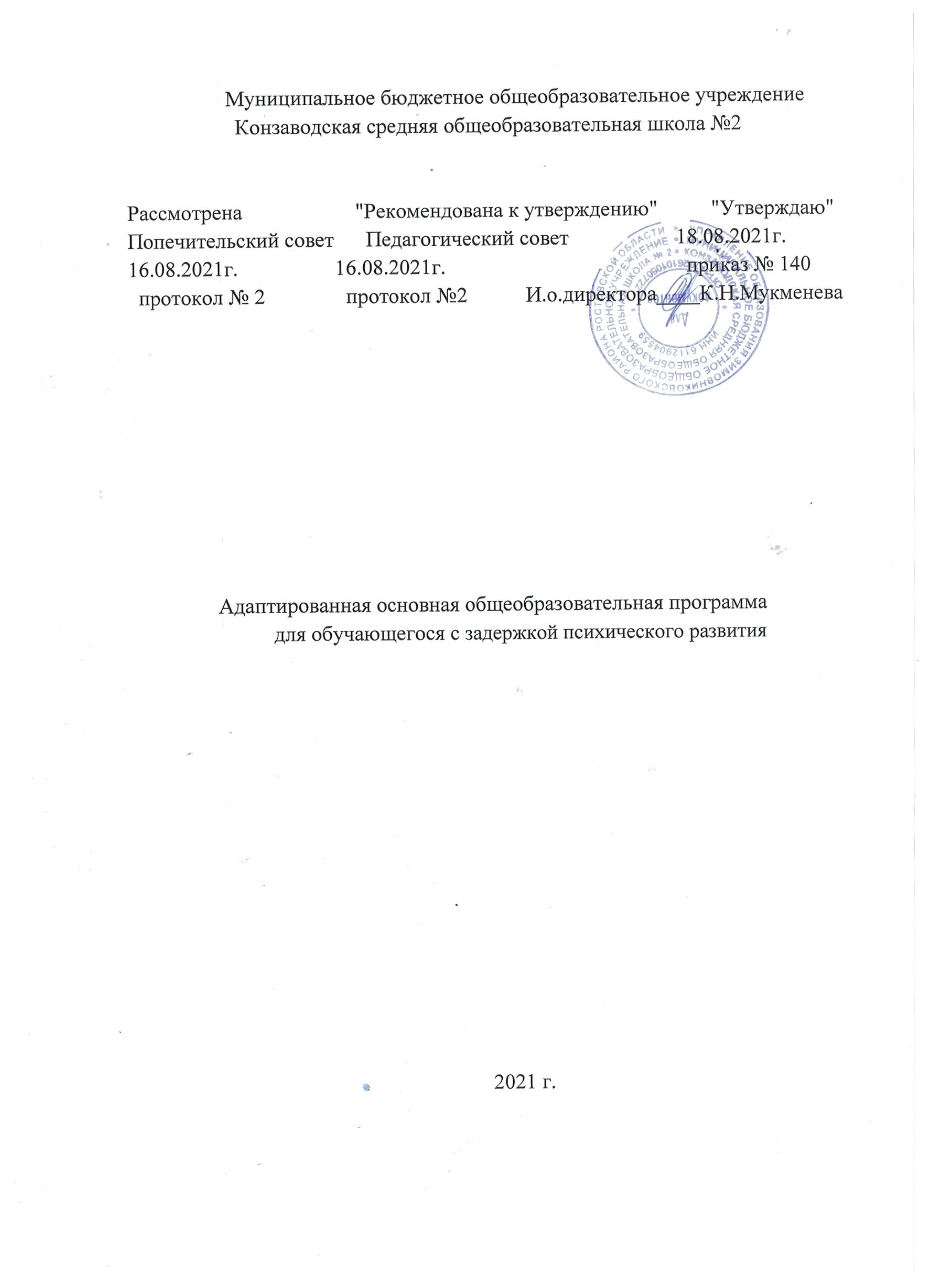   2.3.2.1  Кадровые условия реализации АООП……………………….………83  2.3.2.2 Финансовые условия реализации АООП………………………….…92  2.3.2.3 Материально-технические условия реализации АОО………………93Общие положенияАдаптированная основная общеобразовательная программа (далее - АООП) образования обучающихся с легкой умственной отсталостью (интеллектуальными нарушениями) - это общеобразовательная программа, МБОУ Конзаводской СОШ №2, составленная для обучающихся с учетом особенностей их психофизического развития, индивидуальных возможностей и обеспечивающая коррекцию нарушений развития и социальную адаптацию.АООП разработана в соответствии с требованиями федерального государственного образовательного стандарта (далее - Стандарт) обучающихся с умственной отсталостью (интеллектуальными нарушениями), предъявляемыми к структуре, условиям реализации и планируемым результатам освоения АООП.В основу  АООП для обучающихся с легкой умственной отсталостью (интеллектуальными 	нарушениями) заложены дифференцированный и деятельностный подходы.Дифференцированный подход к построению АООП для обучающихся с легкой умственной отсталостью (интеллектуальными нарушениями) предполагает учет их особых образовательных потребностей, которые проявляются в неоднородности возможностей освоения содержания образования.Применение дифференцированного подхода к созданию образовательных программ обеспечивает разнообразие содержания, предоставляя обучающимся с умственной отсталостью (интеллектуальными нарушениями) возможность реализовать индивидуальный потенциал развития.Деятельностный подход основывается на теоретических положениях отечественной психологической науки, раскрывающих основные закономерности и структуру образования с учетом специфики развития личности обучающегося с умственной отсталостью (интеллектуальными нарушениями).Деятельностный подход в образовании строится на признании того, что развитие личности обучающихся с умственной отсталостью (интеллектуальными нарушениями) школьного возраста определяется характером организации доступной им деятельности (предметно-практической и учебной).Основным средством реализации деятельностного подхода в образовании является обучение как процесс организации познавательной и предметно-практической деятельности обучающихся, обеспечивающий овладение ими содержанием образования.В АООП образования для обучающихся с умственной отсталостью (интеллектуальными нарушениями) реализация деятельностного подхода обеспечивает:-придание результатам образования социально и личностно значимого характера;       -существенное повышение мотивации и интереса к учению, приобретению нового опыта деятельности и поведения;-обеспечение условий для общекультурного и личностного развития на основе формирования базовых учебных действий, которые обеспечивают не только успешное усвоение некоторых элементов системы научных знаний, умений и навыков (академических результатов), но и прежде всего жизненной компетенции, составляющей основу социальной успешности.В основу АООП образования обучающихся с умственной отсталостью (интеллектуальными нарушениями) положены следующие принципы:-э-принцип	коррекционно-развивающей 	направленности; образовательного процесса, обуславливающий развитие личности обучающегося и расширение его «зоны ближайшего развития» с учетом особых образовательных потребностей;-принцип практической направленности, предполагающий установление тесных связей между изучаемым материалом и практической деятельностью обучающихся; -принцип воспитывающего обучения, направленный на формирование у обучающихся нравственных представлений (правильно/неправильно; хорошо/плохо и т. д.) и понятий, адекватных способов поведения в разных социальных средах;-онтогенетический принцип;-принцип преемственности, предполагающий взаимосвязь и непрерывность образования обучающихся с умственной отсталостью (интеллектуальными нарушениями) на всех этапах обучения: от младшего до старшего школьного возраста;-принцип целостности содержания образования, обеспечивающий наличие внутренних взаимосвязей и взаимозависимостей между отдельными предметными областями и учебными предметами, входящими в их состав;-принцип учета возрастных особенностей обучающихся, определяющий содержание предметных областей и результаты личностных достижений;-принцип учета особенностей психического развития разных групп обучающихся с умственной отсталостью (интеллектуальными нарушениями);-принцип направленности на формирование деятельности, обеспечивающий возможность овладения обучающимися с умственной отсталостью (интеллектуальными нарушениями) всеми видами доступной им предметно-практической деятельности, способами и приемами познавательной и учебной деятельности, коммуникативной деятельности и нормативным поведением;-принцип переноса усвоенных знаний и умений и навыков и отношений, сформированных в условиях учебной ситуации, в различные жизненные ситуации, что позволяет обеспечить готовность обучающегося к самостоятельной ориентировке и активной деятельности в реальном мире;-принцип сотрудничества с семьей.Структура АООП обучающихся с умственной отсталостью (интеллектуальными нарушениями) включает целевой, содержательный и организационный разделы.Целевой раздел определяет общее назначение, цели, задачи и планируемые результаты реализации АООП образовательной организацией (далее - Организация), а также способы определения достижения этих целей и результатов.Целевой раздел включает:-пояснительную записку;-планируемые результаты освоения обучающимися с умственной отсталостью  (интеллектуальными нарушениями) АООП образования;-систему оценки достижения планируемых результатов освоения АООП образования.          Содержательный раздел определяет общее содержание образования обучающихся с умственной отсталостью (интеллектуальными нарушениями) и включает следующие программы, ориентированные на достижение личностных и предметных результатов:-программу формирования базовых учебных действий; -программы отдельных учебных предметов, курсов коррекционно-      развивающей области;-программу духовно-нравственного (нравственного) развития обучающихся с умственной отсталостью (интеллектуальными нарушениями);-программу формирования экологической культуры, здорового и безопасного образа жизни;-программу внеурочной деятельности;-программу коррекционной работы с обучающимися с легкой умственной отсталостью (интеллектуальными нарушениями) (вариант 1,2);-программу работы с семьей обучающегося с умеренной умственной отсталостью (интеллектуальными нарушениями)          Организационный раздел определяет общие рамки организации образовательного процесса, а также механизмы реализации АООП Организацией.Организационный раздел включает: -учебный план;-систему специальных условий реализации основной образовательной программы в соответствии с требованиями Стандарта.Обучающийся с умственной отсталостью (интеллектуальными нарушениями) получает образование по АООП (вариант 1,2), которое по содержанию и итоговым достижениям не соотносится к моменту завершения школьного обучения с содержанием и итоговыми достижениями сверстников, не имеющих ограничений здоровья.В адаптированной основной общеобразовательной программе  образования детей с умственной отсталостью (интеллектуальным нарушениями) используются следующие сокращения:ФГОС - федеральный государственный образовательный стандарт;АООП - адаптированная основная образовательная программа;ОО - образовательная организация;СИПР - специальная индивидуальная программа развития;ИПРА -индивидуальная программа развития инвалида;ТМНР - обучающиеся с тяжелыми и множественными нарушениями    развития;ОВЗ - ограниченные возможности здоровья;ПМПК-психолого-медико-педагогическая комиссия.АДАПТИРОВАННАЯ ОСНОВНАЯОБЩЕОБРАЗОВАТЕЛЬНАЯ ПРОГРАММА ОБРАЗОВАНИЯ ОБУЧАЮЩИХСЯ С ЛЕГКОЙ УМСТВЕННОЙ ОТСТАЛОСТЬЮ(ИНТЕЛЛЕКТУАЛЬНЫМИ НАРУШЕНИЯМИ) (ВАРИАНТ 1-2)Целевой разделПояснительная запискаРазработчики программы: педагогический коллектив МБОУ Конзаводской СОШ №2Исполнители Программы:педагогический коллектив МБОУ Конзаводской СОШ №2, администрация, родительская общественность, индивидуальный учитель, педагог-психолог.Адаптированная основная образовательная программа начального общего образования (АООП НОО) разработана в соответствииФедеральный закон от 29.12.2012 N 273-ФЗ (ред. от 23.07.2013) "Об образовании в Российской Федерации"Концепция Федерального государственного образовательного стандарта для обучающихся с ограниченными возможностями здоровьяПриказ Министерства образования и науки Российской Федерации от 19.12.2014 № 1599 «Об утверждении федерального государственного образовательного стандарта образования обучающихся с умственной отсталостью (интеллектуальными нарушениями)»Приказ Министерства образования и науки Российской Федерации от 19.12.2014 № 1598 «Об утверждении федерального государственного образовательного стандарта начального общего образования обучающихся с ограниченными возможностями здоровья»Рекомендации по осуществлению государственного контроля качества образования детей с ограниченными возможностями здоровья (проект, разработанный в рамках государственного контракта от 07.08.2013 № 07.027.11.0015)Проекты адаптированных основных общеобразовательных программ в редакции от 30.03.2015Письмо Минобрнауки России от 28.10.2014 г. №. № ВК-2270/07 «О сохранении системы специализированного коррекционного образования»Письмо Минобрнауки России от 10.02.2015 N ВК-268/07 «О совершенствовании деятельности центров психолого-педагогической, медицинской и социальной помощи» (вместе с «Рекомендациями Министерства образования и науки РФ органам государственной власти субъектов Российской Федерации в сфере образования по совершенствованию деятельности центров психолого-педагогической, медицинской и социальной помощи»)Примерная адаптированная основная образовательная программа образования обучающихся с умственной отсталостью (интеллектуальными нарушениями) на основе ФГОС образования обучающихся с умственной отсталостью (интеллектуальными нарушениями);Адаптированная основная общеобразовательная программа начального общего образования для обучающегося  с умственной отсталостью МБОУ Конзаводской СОШ №2 пр. №   от 18.08.2022г.Постановление Главного государственного санитарного врача Российской Федерации от 24.12. 2015  №81 «О внесении изменений № 3 в СанПиН 2.4.2.2821-10 «Санитарно-эпидемиологические требования к условиям и организации обучения, содержания в общеобразовательных организациях»;Устав МБОУ Конзаводской СОШ №2Цель реализации АООП образования обучающихся с легкой умственной отсталостью (интеллектуальными нарушениями) - создание условий для максимального удовлетворения особых образовательных потребностей обучающихся, обеспечивающих усвоение ими социального и культурного опыта.Достижение поставленной цели при разработке и реализации Организацией АООП предусматривает решение следующих основных задач:-овладение обучающимися с легкой умственной отсталостью (интеллектуальными нарушениями) учебной деятельностью, обеспечивающей формирование жизненных компетенций;-формирование общей культуры, обеспечивающей разностороннее развитие их личности (нравственно-эстетическое, социально-личностное, интеллектуальное, физическое), в соответствии с принятыми в семье и обществе духовно-нравственными и социокультурными ценностями;-достижение планируемых результатов освоения АООП образования обучающимися с легкой умственной отсталостью (интеллектуальными нарушениями) с учетом их особых образовательных потребностей, а также индивидуальных особенностей и возможностей;-выявление и развитие возможностей и способностей обучающихся с умственной отсталостью (интеллектуальными нарушениями), через организацию их общественно полезной деятельности, проведения спортивно-оздоровительной работы, организацию художественного творчества и др. с использованием системы клубов, секций, студий и кружков (включая организационные формы на основе сетевого взаимодействия), проведении спортивных, творческих и др. соревнований;-участие педагогических работников, обучающихся, их родителей (законных представителей) и общественности в проектировании и развитии внутришкольной социальной среды.Общая характеристика адаптированной основной общеобразовательной программы обучающихся с легкой умственной отсталостью (интеллектуальными нарушениями)АООП образования обучающихся с легкой умственной отсталостью (интеллектуальными нарушениями) создается с учетом их особых образовательных потребностей.АООП включает обязательную часть и часть, формируемую участниками образовательного процесса.Обязательная часть АООП для обучающихся с легкой умственной отсталостью (интеллектуальными нарушениями) составляет не менее 70%, а часть, формируемая участниками образовательных отношений, не более 30% от общего объема АООП.Психолого-педагогическая характеристика обучающихся с легкой умственной отсталостью (интеллектуальными нарушениями)Умственная отсталость - это стойкое, выраженное недоразвитие познавательной деятельности вследствие диффузного (разлитого) органического поражения центральной нервной системы (ЦНС). Понятие «умственной отсталости» по степени интеллектуальной неполноценности применимо к разнообразной группе детей. Степень выраженности интеллектуальной неполноценности соотносится со сроками, в которые возникло поражение ЦНС - чем оно произошло раньше, тем тяжелее последствия. Также степень выраженности интеллектуальных нарушений определяется интенсивностью воздействия вредных факторов. Развитие ребенка с легкой умственной отсталостью (интеллектуальными нарушениями), хотя и происходит на дефектной основе и характеризуется замедленностью, наличием отклонений от нормального развития, тем не менее, представляет собой поступательный процесс, привносящий качественные изменения в познавательную деятельность детей и их личностную сферу, что дает основания для оптимистического прогноза.Затруднения в психическом развитии детей с умственной отсталостью (интеллектуальными нарушениями) обусловлены особенностями их высшей нервной деятельности (слабостью процессов возбуждения и торможения, замедленным формированием условных связей, тугоподвижностью нервных процессов, нарушением взаимодействия первой и второй сигнальных систем и др.). В подавляющем большинстве случаев интеллектуальные нарушения, имеющиеся у обучающихся с умственной отсталостью, являются следствием органического поражения ЦНС на ранних этапах онтогенеза. Негативное влияние органического поражения ЦНС имеет системный характер, когда в патологический процесс оказываются вовлеченными все стороны психофизического развития, мышление, деятельность, речь и поведение. Последствия поражения ЦНС выражаются в задержке сроков возникновения и незавершенности возрастных психологических новообразований и, главное, в неравномерности, нарушении целостности психофизического развития. Все это, в свою очередь, затрудняет включение ребенка в освоение пласта социальных и культурных достижений общечеловеческого опыта традиционным путем.В структуре психики такого ребенка в первую очередь отмечается недоразвитие познавательных интересов и снижение познавательной активности, что обусловлено замедленностью темпа психических процессов, их слабой подвижностью и переключаемостью. При умственной отсталости страдают не только высшие психические функции, но и эмоции, воля, поведение, в некоторых случаях физическое развитие, хотя наиболее нарушенным является мышление, и прежде всего, способность к отвлечению и обобщению. Вместе с тем, российская дефектология  руководствуется теоретическим постулатом Л. С. Выготского о том, что своевременная педагогическая коррекция с учетом специфических особенностей каждого ребенка с умственной отсталостью (интеллектуальными нарушениями) «запускает» компенсаторные процессы, обеспечивающие реализацию их потенциальных возможностей.Развитие всех психических процессов у детей с легкой умственной отсталостью (интеллектуальными нарушениями) отличается качественным своеобразием. Относительно сохранной у обучающихся с умственной отсталостью (интеллектуальными нарушениями) оказывается чувственная ступень познания - ощущение и восприятие. Но и в этих познавательных процессах сказывается дефицитарность: неточность и слабость дифференцировки зрительных, слуховых, кинестетических, тактильных, обонятельных и вкусовых ощущений приводят к затруднению адекватности ориентировки детей с умственной отсталостью (интеллектуальными нарушениями) в окружающей среде. Нарушение объема и темпа восприятия, недостаточная его дифференцировка, не могут не оказывать отрицательного влияния на весь ход развития ребенка с умственной отсталостью (интеллектуальными нарушениями). Однако особая организация учебной и внеурочной работы, основанной на использовании практической деятельности; проведение специальных коррекционных занятий не только повышают качество ощущений и восприятий, но и оказывают положительное влияние на развитие интеллектуальной сферы, в частности овладение отдельными мыслительными операциями.Меньший потенциал у обучающихся с умственной отсталостью (интеллектуальными нарушениями) обнаруживается в развитии их мышления, основу которого составляют такие операции, как анализ, синтез, сравнение, обобщение, абстракция, конкретизация. Эти мыслительные операции у этой категории детей обладают целым рядом своеобразных черт, проявляющихся в трудностях установления отношений между частями предмета, выделении его существенных признаков и дифференциации их от несущественных, нахождении и сравнении предметов по признакам сходства и отличия и т. д.Из всех видов мышления (наглядно-действенного, наглядно-образного и словесно-логического) у обучающихся с легкой умственной отсталостью (интеллектуальными нарушениями) в большей степени недоразвито словесно-логическое мышление. Это выражается в слабости обобщения, трудностях понимания смысла явления или факта. Обучающимся присуща сниженная активность мыслительных процессов и слабая регулирующая роль мышления: зачастую, они начинают выполнять работу, не дослушав инструкции, не поняв цели задания, не имея внутреннего плана действия. Однако при особой организации учебной деятельности, направленной на обучение школьников с умственной отсталостью (интеллектуальными нарушениями) пользованию рациональными и целенаправленными способами выполнения задания, оказывается возможным в той или иной степени скорригировать недостатки мыслительной деятельности. Использование специальных методов и приемов, применяющихся в процессе коррекционно-развивающего обучения, позволяет оказывать влияние на развитие различных видов мышления обучающихся с умственной отсталостью (интеллектуальными нарушениями), в том числе и словесно-логического.Особенности восприятия и осмысления детьми учебного материала неразрывно связаны с особенностями их памяти. Запоминание, сохранение и воспроизведение полученной информации обучающимися с умственной отсталостью (интеллектуальными нарушениями) также отличается целым рядом специфических особенностей: они лучше запоминают внешние, иногда случайные, зрительно воспринимаемые признаки, при этом, труднее осознаются и запоминаются внутренние логические связи; позже, чем у нормальных сверстников, формируется произвольное запоминание, которое требует многократных повторений. Менее развитым оказывается логическое опосредованное запоминание, хотя механическая память может быть сформирована на более высоком уровне. Недостатки памяти обучающихся с умственной отсталостью (интеллектуальными нарушениями) проявляются не столько в трудностях получения и сохранения информации, сколько ее воспроизведения:	вследствие трудностей установления логических отношений полученная информация может воспроизводиться бессистемно, с большим количеством искажений; при этом наибольшие трудности вызывает воспроизведение словесного материала. Использование различных дополнительных средств и приемов в процессе коррекционно-развивающего обучения (иллюстративной, символической наглядности; различных вариантов планов; вопросов педагога и т. д.) может оказать значительное влияние на повышение качества воспроизведения словесного материала. Особенности познавательной деятельности школьников с умственной отсталостью (интеллектуальными нарушениями) проявляются и в особенностях их внимания, которое отличается сужением объема, малой устойчивостью, трудностями его распределения, замедленностью переключения. В значительной степени нарушено произвольное внимание, что связано с ослаблением волевого напряжения, направленного на преодоление трудностей, что выражается в неустойчивости внимания. Также в процессе обучения обнаруживаются трудности сосредоточения на каком- либо одном объекте или виде деятельности. Однако, если задание посильно для ученика и интересно ему, то его внимание может определенное время поддерживаться на должном уровне. Под влиянием специально организованного обучения и воспитания объем внимания и его устойчивость значительно улучшаются, что позволяет говорить о наличии положительной динамики, но вместе с тем, в большинстве случаев эти показатели не достигают возрастной нормы.Для успешного обучения необходимы достаточно развитые представления и воображение. Представлениям детей с умственной отсталостью (интеллектуальными нарушениями) свойственна недифференцированность, фрагментарность, уподобление образов, что, в свою очередь, сказывается на узнавании и понимании учебного материала. Воображение как один из наиболее сложных процессов отличается значительной несформированностью, что выражается в его примитивности, неточности и схематичности. Однако, начиная с первого года обучения, в ходе преподавания всех учебных предметов проводится целенаправленная работа по уточнению и обогащению представлений, прежде всего - представлений об окружающей действительности.У обучающегося с умственной отсталостью (интеллектуальными нарушениями) отмечаются недостатки в развитии речевой деятельности, физиологической основой которых является нарушение взаимодействия между первой и второй сигнальными системами, что, в свою очередь, проявляется в недоразвитии всех сторон речи: фонетической, лексической, грамматической и синтаксической. Таким образом, для обучающихся с умственной отсталостью характерно системное недоразвитие речи.Недостатки речевой деятельности этой категории обучающихся напрямую связаны с нарушением абстрактно-логического мышления. Однако в повседневной практике такие дети способны поддержать беседу на темы, близкие их личному опыту, используя при этом несложные конструкции предложений. Проведение систематической коррекционно-развивающей работы, направленной на систематизацию и обогащение представлений об окружающей действительности, создает положительные условия для овладения обучающимися различными языковыми средствами. Это находит свое выражение в увеличении объема и изменении качества словарного запаса, овладении различными конструкциями предложений, составлении небольших, но завершенных по смыслу, устных высказываний. Таким образом, постепенно создается основа для овладения более сложной формой речи - письменной.Моторная сфера детей с легкой степенью умственной отсталости (интеллектуальными нарушениями), как правило, не имеет выраженных нарушений. Наибольшие трудности обучающиеся испытывают при выполнении заданий, связанных с точной координацией мелких движений пальцев рук. В свою очередь, это негативно сказывается на овладении письмом и некоторыми трудовыми операциями. Проведение специальных упражнений, включенных как в содержание коррекционных занятий, так и используемых на отдельных уроках, способствует развитию координации и точности движений пальцев рук и кисти, а также позволяет подготовить обучающихся к овладению учебными и трудовыми действиями, требующими определенной моторной ловкости.Психологические особенности обучающихся с умственной отсталостью (интеллектуальными нарушениями) проявляются и в нарушении эмоциональной сферы. При легкой умственной отсталости эмоции в целом сохранны, однако они отличаются отсутствием оттенков переживаний, неустойчивостью и поверхностью. Отсутствуют или очень слабо выражены переживания, определяющие интерес и побуждение к познавательной деятельности, а также с большими затруднениями осуществляется воспитание высших психических чувств: нравственных и эстетических.Волевая сфера обучающегся с умственной отсталостью (интеллектуальными нарушениями) характеризуется слабостью собственных намерений и побуждений, большой внушаемостью. Нарушения высшей нервной деятельности, недоразвитие психических процессов и эмоционально-волевой сферы обусловливают формирование некоторых специфических особенностей личности обучающихся с умственной отсталостью (интеллектуальными нарушениями), проявляющиеся в примитивности интересов, потребностей и мотивов, что затрудняет формирование социально зрелых отношений со сверстниками и взрослыми. При этом специфическими особенностями межличностных отношений является: высокая конфликтность, сопровождаемая неадекватными поведенческими реакциями; слабая мотивированность на установление межличностных контактов и пр. Снижение адекватности во взаимодействии со сверстниками и взрослыми людьми обусловливается незрелостью социальных мотивов, неразвитостью навыков общения обучающихся, а это, в свою очередь, может негативно сказываться на их поведении, особенности которого могут выражаться в гиперактивности, вербальной или физической агрессии и т.п. Практика обучения таких детей показывает, что под воздействием коррекционно-воспитательной работы упомянутые недостатки существенно сглаживаются и исправляются.Выстраивая психолого-педагогическое сопровождение психического развития детей с легкой умственной отсталостью (интеллектуальными нарушениями), следует опираться на положение, сформулированное Л. С. Выготским, о единстве закономерностей развития аномального и нормального ребенка, а так же решающей роли создания таких социальных условий его обучения и воспитания, которые обеспечивают успешное «врастание» его в культуру. В качестве таких условий выступает система коррекционных мероприятий в процессе специально организованного обучения, опирающегося на сохранные стороны психики обучающегося с умственной отсталостью, учитывающие зону ближайшего развития. Таким образом, педагогические условия, созданные в образовательной организации для обучающихся с умственной отсталостью, должны решать как задачи коррекционно-педагогической поддержки ребенка в образовательном процессе, так и вопросы его социализации, тесно связанные с развитием познавательной сферы и деятельности, соответствующей возрастным возможностям и способностям обучающегося.Характеристика обучающегося 5  класса МБОУ Конзаводской СОШ  №2                 Даниил поступил в 1 класс в 2017 году. До поступления в школу детский сад не посещал.Семья, в которой проживает ученик, по статусу считается полной, т.к. в ее состав входят: отец, мать и старший брат - обучается в 8 классе.               Степень подготовленности в школу была слабой. С первых дней пребывания в школе мальчик испытывал трудности в обучении. Учебный материал ребёнок не усваивает, внимание рассеянное, работоспособность низкая.  В ходе урока не участвует, постоянно что-то говорит, гудит, издаёт разные звуки, может встать и ходить по классу. Поднимает руку, чтобы ответить, но ответы не соответствуют содержанию и сути вопроса. Очень ранимый, часто плачет без видимой причины. Мальчик очень добрый, в конфликты с детьми не вступает, за себя постоять не может. У ребёнка небольшой объём знаний об окружающем мире.  Испытывает трудности в установлении простых причинно - следственных отношений между явлениями действительности.  Навыки самообслуживания развиты слабо.Знает некоторые буквы русского алфавита, с помощью взрослых может прочитать слоги.	Не умеет выделять звуки в словах, давать им характеристику.Письмо носит характер копирования. При списывании слов добавляет или убирает элементы букв, затрудняется прочитать письменно записанное слово. Под диктовку писать не может. 	По математике знает числа первого десятка.  Знает геометрические фигурыУсвоить элементарные знания может только в результате индивидуальной работы. Согласно заключению ПМПК у мальчика эссинхронное искажённое развитие, осложнённое тотальным недоразвитием высших психических функций лёгкой степени, нарушение речевых и языковых функций лёгкой степени. На основании ПМПК (протокол № 71 от 07.06.2018 г.), заключения ВК (№422 от 29.01.2-19 г), заявления родителей (законных представителей), Федерального закона от 29.12.2012 г. №273-ФЗ «Об образовании в Российской Федерации» организовано индивидуальное обучение на дому. Особые образовательные потребности обучающегося с легкой умственной отсталостью (интеллектуальными нарушениями)Недоразвитие познавательной, эмоционально-волевой и личностной сфер обучающихся с умственной отсталостью (интеллектуальными нарушениями) проявляется не только в качественных и количественных отклонениях от нормы, но и в глубоком своеобразии их социализации. Они способны к развитию, хотя оно и осуществляется замедленно, атипично, а иногда с резкими изменениями всей психической деятельности ребёнка. При этом, несмотря на многообразие индивидуальных вариантов структуры данного нарушения, перспективы образования детей с умственной отсталостью (интеллектуальными нарушениями) детерминированы в основном степенью выраженности недоразвития интеллекта, при этом образование, в любом случае, остается нецензовым.Таким образом, современные научные представления об особенностях психофизического развития обучающихся с умственной отсталостью (интеллектуальными нарушениями) позволяют выделить образовательные потребности, как общие для всех обучающихся с ОВЗ, так и специфические.К общим потребностям относятся:	время начала образования, содержание образования, разработка и использование специальных методов и средств обучения, особая организация обучения, расширение границ образовательного пространства, продолжительность образования и определение круга лиц, участвующих в образовательном процессе.Для обучающегося МБОУ Конзаводской СОШ №2  с легкой умственной отсталостью (интеллектуальными нарушениями) характерны следующие специфические образовательные потребности:-раннее получение специальной помощи средствами образования;-обязательность непрерывности коррекционно-развивающего процесса, реализуемого, как через содержание предметных областей, так и в процессе коррекционной работы;-научный, практико-ориентированный, действенный характер содержания образования;-доступность содержания познавательных задач, реализуемых в процессе образования;-систематическая актуализация сформированных у обучающиегося знаний и умений; -обеспечение особой пространственной и временной организации общеобразовательной среды с учетом функционального состояния центральной нервной системы и нейродинамики психических процессов обучающегося с умственной отсталостью (интеллектуальными нарушениями);-использование преимущественно позитивных средств стимуляции деятельности и поведения обучающегося, демонстрирующих доброжелательное и уважительное отношение к ним;-развитие мотивации и интереса к познанию окружающего мира с учетом возрастных и индивидуальных особенностей ребенка к обучению и социальному взаимодействию со средой;-специальное обучение способам усвоения общественного опыта - умений действовать совместно с взрослым, по показу, подражанию по словесной инструкции;-стимуляция познавательной активности, формирование позитивного отношения к окружающему миру.Удовлетворение перечисленных особых образовательных потребностей обучающегося возможно на основе реализации личностно-ориентированного подхода к воспитанию и обучению обучающегося через изменение содержания обучения и совершенствование методов и приемов работы. В свою очередь, это позволит формировать возрастные психологические новообразования и корригировать высшие психические функции в процессе изучения обучающимся учебных предметов, а также в ходе проведения коррекционно-развивающих занятийПланируемые результаты освоения обучающимися с легкой умственной отсталостью (интеллектуальными нарушениями) адаптированной основной общеобразовательной программыРезультаты освоения с обучающимися с легкой умственной отсталостью (интеллектуальными нарушениями) АООП оцениваются как итоговые на момент завершения образования.Освоение обучающимися АООП, которая создана на основе ФГОС, предполагает достижение ими двух видов результатов: личностных и предметных.В структуре планируемых результатов ведущее место принадлежит личностным результатам, так как именно они обеспечивают овладение комплексом социальных (жизненных) компетенций, необходимых для достижения основной цели современного образования - введения обучающихся с умственной отсталостью (интеллектуальными нарушениями) в культуру, овладение ими социокультурным опытом.Личностные результаты освоения АООП образования включают индивидуально-личностные качества и социальные (жизненные) компетенции обучающегося, социально значимые ценностные установки.          К личностным результатам освоения АООП относятся:-осознание себя как гражданина России; формирование чувства гордости за свою Родину;-воспитание уважительного отношения к иному мнению, истории и культуре других народов;-сформированность адекватных представлений о собственных возможностях, о насущно необходимом жизнеобеспечении;-овладение начальными навыками адаптации в динамично изменяющемся и развивающемся мире;-овладение социально-бытовыми навыками, используемыми в повседневной жизни;-владение навыками коммуникации и принятыми нормами социального взаимодействия;-способность к осмыслению социального окружения, своего места в нем, принятие соответствующих возрасту ценностей и социальных ролей;-принятие и освоение социальной роли обучающегося, проявление социально значимых мотивов учебной деятельности;-сформированность навыков сотрудничества с взрослыми и сверстниками в разных социальных ситуациях;-воспитание эстетических потребностей, ценностей и чувств;-развитие этических чувств, проявление доброжелательности, эмоционально-нравственной отзывчивости и взаимопомощи, проявление сопереживания к чувствам других людей;-сформированность установки на безопасный, здоровый образ жизни, наличие мотивации к творческому труду, работе на результат, бережному отношению к материальным и духовным ценностям;-проявление готовности к самостоятельной жизни.Предметные результаты освоения АООП образования включают освоенные обучающимися знания и умения, специфичные для каждой предметной области, готовность их применения. Предметные результаты обучающихся с легкой умственной отсталостью (интеллектуальными нарушениями) не являются основным критерием при принятии решения о переводе обучающегося в следующий класс, но рассматриваются как одна из составляющих при оценке итоговых достижений.АООП определяет два уровня овладения предметными результатами: минимальный и достаточный.Минимальный уровень является обязательным для большинства обучающихся с умственной отсталостью (интеллектуальными нарушениями). 2.1.3. Система оценки достижения обучающимися с легкой умственной отсталостью (интеллектуальными нарушениями)планируемых результатов освоения адаптированной основной общеобразовательной программыОсновными направлениями и целями оценочной деятельности в соответствии с требованиями Стандарта являются оценка образовательных достижений обучающихся и оценка результатов деятельности образовательных организаций и педагогических кадров. Полученные данные используются для оценки состояния и тенденций развития системы образования.Система оценки достижения обучающимися с умственной отсталостью (интеллектуальными нарушениями) планируемых результатов освоения АООП призвана решить следующие задачи:-закреплять основные направления и цели оценочной деятельности, описывать объект и содержание оценки, критерии, процедуры и состав инструментария оценивания, формы представления результатов, условия и границы применения системы оценки;-ориентировать образовательный процесс на нравственное развитие и воспитание обучающихся, достижение планируемых результатов освоения содержания учебных предметов и формирование базовых учебных действий;-обеспечивать комплексный подход к оценке результатов освоения АООП, позволяющий вести оценку предметных и личностных результатов;-предусматривать оценку достижений обучающихся и оценку эффективности деятельности общеобразовательной организации;-позволять осуществлять оценку динамики учебных достижений обучающихся и развития их жизненной компетенции.Результаты достижений обучающихся с умственной отсталостью (интеллектуальными нарушениями) в овладении АООП являются значимыми для оценки качества образования обучающихся. При определении подходов к осуществлению оценки результатов целесообразно опираться на следующие принципы:дифференциации оценки достижений с учетом типологических и индивидуальных особенностей развития и особых образовательных потребностей обучающихся с умственной отсталостью (интеллектуальными нарушениями);объективности оценки, раскрывающей динамику достижений икачественных изменений в психическом и социальном развитии обучающихся;единства параметров, критериев и инструментария оценки достижений в освоении содержания АООП, что сможет обеспечить объективность оценки в разных образовательных организациях. В соответствии с требования Стандарта для обучающихся с умственной отсталостью (интеллектуальными нарушениями) оценке подлежат личностные и предметные результаты.Личностные результаты включают овладение обучающимися социальными (жизненными) компетенциями, необходимыми для решения практико-ориентированных задач и обеспечивающими формирование и развитие социальных отношений обучающихся в различных средах.Оценка личностных результатов предполагает, прежде всего, оценку продвижения ребенка в овладении социальными (жизненными) компетенциями, которые, в конечном итоге, составляют основу этих результатов. Для полноты оценки личностных результатов освоения обучающимися с умственной отсталостью (интеллектуальными нарушениями) АООП следует учитывать мнение родителей (законных представителей), поскольку основой оценки служит анализ изменений поведения обучающегося в повседневной жизни в различных социальных средах (школьной и семейной). Результаты анализа  представляются в форме удобных и понятных всем членам экспертной группы условных единицах:0 баллов - нет фиксируемой динамики; 1 балл - минимальная динамика; 2 балла - удовлетворительная динамика; 3 балла - значительная динамика. Результаты оценки личностных достижений заносятся в индивидуальную карту развития обучающегося (дневник наблюдений), что позволяет не только представить полную картину динамики целостного развития ребенка, но и отследить наличие или отсутствие изменений по отдельным жизненным компетенциям.На основе требований, сформулированных в Стандарте, МБОУ Конзаводская СОШ разрабатала программу оценки личностных результатов с учетом типологических и индивидуальных особенностей обучающихся.       Программа оценки включает:-перечень параметров и индикаторов оценки каждого результата;-систему бальной оценки результатов;-документы, в которых отражаются индивидуальные результаты обучающегося;-материалы для проведения процедуры оценки личностных  результатов.Предметные результаты связаны с овладением обучающимися содержанием каждой предметной области и характеризуют достижения обучающихся в усвоении знаний и умений, способность их применять в практической деятельности.Оценкапредметных результатов начинается со  II-го класса, т. е. в тот период, когда у обучающегося будут сформированы некоторые начальные навыки чтения, письма и счета. Оценка достижения обучающимися с умственной отсталостью (интеллектуальными нарушениями) предметных результатов  базируется на принципах индивидуального и дифференцированного подходов. Усвоенные обучающимися даже незначительные по объему и элементарные по содержанию знания и умения  выполняют коррекционно-развивающую функцию, поскольку они играют определенную роль в становлении личности ученика и овладении им социальным опытом.Обучение ребенка с лёгкой умственной отсталостью (интеллектуальными нарушениями) не предполагает использование оценочной системы (Постановление  Министерства общего и профессионального образования Ростовской области от21.12.2017 №7 п.3.7.)Текущая аттестация обучающихся включает в себя полугодовое оценивание результатов освоения программы,  разработанной на основе АООП образовательной организации. Итоговая аттестация осуществляется в течение последних двух недель учебного года путем наблюдения за выполнением обучающимися  специально подобранных заданий, позволяющих выявить и оценить результаты обучения.В соответствии с требованиями ФГОС к АООП для обучающихся с лёгкой умственной отсталостью результативность обучения обучающегося оценивается с учетом особенностей его психофизического развития и особых образовательных потребностей. Выявление результативности обучения происходит в процессе выполнения перцептивных,  речевых, предметных действий, графических работ и др.При оценке обучения важно учитывать особенности психического, неврологического и соматического состояния каждого обучающегося, степень самостоятельности ребенка; затруднения обучающихся в освоении отдельных предметов (курсов) и даже образовательных областей, которые не должны рассматриваться как показатель неуспешности их обучения и развития в целом.Система оценки отражает взаимодействие следующих компонентов:-  что обучающийся знает и умеет;- что из полученных знаний и умений он применяет на практике;- насколько активно, адекватно и самостоятельно он их применяет.Оценка основывается на качественных критериях по итогам выполняемых практических действий: «не выполняет задание», «выполняет задание со значительной помощью», «выполняет задание с частичной помощью», «выполняет задание по подражанию», «выполняет задание по образцу», «выполняет задание самостоятельно, но допускает ошибки», «выполняет задание самостоятельно (без ошибок)».В случае затруднений в оценке сформированности  действий, представлений в  связи с отсутствием видимых изменений обусловленных тяжестью имеющихся  у ребенка нарушений, следует оценивать его эмоциональное состояние, другие возможные личностные результаты.Педагогические работники доводят до сведения родителей (законных представителей) результаты текущего контроля успеваемости обучающегося в устной форме, при этом  педагогические работники  обязаны прокомментировать результаты текущего контроля успеваемости обучающегося. 2.2. Содержательный разделПрограмма формирования базовых учебных действийПрограмма формирования базовых учебных действий обучающихся с умственной отсталостью (интеллектуальными нарушениями) (далее - программа формирования БУД, Программа) реализуется в процессе всего школьного обучения и конкретизирует требования Стандарта к личностным и предметным результатам освоения АООП. Программа формирования БУД реализуется в процессе всей учебной и внеурочной деятельности.Программа строится на основе деятельностного подхода к обучению и позволяет реализовывать коррекционно-развивающий потенциал образования обучающегося с умственной отсталостью (интеллектуальными нарушениями).Базовые учебные действия - это элементарные и необходимые единицы учебной деятельности, формирование которых обеспечивает овладение содержанием образования обучающимися с умственной отсталостью. БУД не обладают той степенью обобщенности, которая обеспечивает самостоятельность учебной деятельности и ее реализацию в изменяющихся учебных и внеучебных условиях. БУД формируются и реализуются только в совместной деятельности педагога и обучающегося.БУД обеспечивают становление учебной деятельности ребенка с умственной отсталостью в основных ее составляющих: познавательной, регулятивной, коммуникативной, личностной.Основная цель реализации программы формирования БУД состоит в формировании основ учебной деятельности обучающегося с легкой умственной отсталостью (интеллектуальными нарушениями), которые обеспечивают его подготовку к самостоятельной жизни в обществе и овладение доступными видами профильного труда.Задачами реализации программы являются:-формирование мотивационного компонента учебной деятельности;-овладение комплексом базовых учебных действий, составляющих операционный компонент учебной деятельности;-развитие умений принимать цель и готовый план деятельности, планировать знакомую деятельность, контролировать и оценивать ее результаты в опоре на организационную помощь педагога.Для реализации поставленной цели и соответствующих ей задач необходимо:-определить функции и состав базовых учебных действий, учитывая психофизические особенности и своеобразие учебной деятельности обучающихся;-определить связи базовых учебных действий с содержанием учебных предметов.Согласно требованиям Стандарта уровень сформированности базовых учебных действий обучающихся с умственной отсталостью (интеллектуальными нарушениями) определяется на момент завершения обучения школе.Функции, состав и характеристика базовых учебных действий обучающихся с умственной отсталостью (интеллектуальными нарушениями)В качестве базовых учебных действий рассматриваются операционные, мотивационные, целевые и оценочные.Функции базовых учебных действий:-обеспечение успешности (эффективности) изучения содержания любой предметной области;-реализация преемственности обучения на всех ступенях образования;-формирование готовности обучающегося с умственной отсталостью (интеллектуальными нарушениями) к дальнейшей трудовой деятельности;-обеспечение целостности развития личности обучающегося.С учетом возрастных особенностей обучающихся с умственной отсталостью (интеллектуальными нарушениями) базовые учебные действия  рассматриваются на различных этапах обучения.5 классБазовые учебные действия, формируемые у младших школьников, обеспечивают, с одной стороны, успешное начало школьного обучения и осознанное отношение к обучению, с другой - составляют основу формирования в старших классах более сложных действий, которые содействуют дальнейшему становлению ученика как субъекта осознанной активной учебной деятельности на доступном для него уровне.Личностные учебные действия обеспечивают готовность ребенка к принятию новой роли ученика, понимание им на доступном уровне ролевых функций и включение в процесс обучения на основе интереса к его содержанию и организации.Коммуникативные учебные действия обеспечивают способность вступать в коммуникацию с взрослыми и сверстниками в процессе обучения.Регулятивные учебные действия обеспечивают успешную работу на любом уроке и любом этапе обучения. Благодаря им создаются условия для формирования и реализации начальных логических операций.Познавательные учебные действия представлены комплексом начальных логических операций, которые необходимы для усвоения и использования знаний и умений в различных условиях, составляют основу для дальнейшего формирования логического мышления школьников.Умение использовать все группы действий в различных образовательных ситуациях является показателем их сформированности.Характеристика базовых учебных действийЛичностные учебные действияЛичностные учебные действия включают: -осознание себя как ученика, заинтересованного посещением школы, обучением, занятиями, как члена семьи, одноклассника, друга; -способность к осмыслению социального окружения, своего места в нем, принятие соответствующих возрасту ценностей и социальных ролей; -положительное отношение к окружающей действительности, готовность к организации взаимодействия с ней и эстетическому ее восприятию;-целостный, социально ориентированный взгляд на мир в единстве его природной и социальной частей; -самостоятельность в выполнении учебных заданий, поручений, договоренностей; -понимание личной ответственности за свои поступки на основе представлений об этических нормах и правилах поведения в современном обществе; -готовность к безопасному и бережному поведению в природе и обществе.Коммуникативные учебные действия         Коммуникативные учебные действия включают следующие умения:- вступать в контакт и работать в коллективе (учитель-ученик, ученик- ученик, ученик-класс, учитель-класс);-использовать принятые ритуалы социального взаимодействия с одноклассниками и учителем;-обращаться за помощью и принимать помощь;-слушать и понимать инструкцию к учебному заданию в разных видах деятельности и быту;-сотрудничать с взрослыми и сверстниками в разных социальных ситуациях; доброжелательно относиться, сопереживать, конструктивно взаимодействовать с людьми;-договариваться и изменять свое поведение в соответствии с объективным мнением большинства в конфликтных или иных ситуациях взаимодействия с окружающими.Регулятивные учебные действияРегулятивные учебные действия включают следующие умения: -адекватно соблюдать ритуалы школьного поведения (поднимать руку, вставать и выходить из-за парты и т. д.);-принимать цели и произвольно включаться в деятельность, следовать предложенному плану и работать в общем темпе;-активно участвовать в деятельности, контролировать и оценивать свои действия и действия одноклассников;-соотносить свои действия и их результаты с заданными образцами, принимать оценку деятельности, оценивать ее с учетом предложенных критериев, корректировать свою деятельность с учетом выявленных недочетов.Познавательные учебные действияК познавательным учебным действиям относятся следующие умения:-выделять некоторые существенные, общие и отличительные свойства хорошо знакомых предметов;-устанавливать видо-родовые отношения предметов; делать простейшие обобщения, сравнивать, классифицировать на наглядном материале;-пользоваться знаками, символами, предметами-заместителями; читать; писать; выполнять арифметические действия; наблюдать под руководством взрослого за предметами и явлениями окружающей действительности;-работать с несложной по содержанию и структуре информацией (понимать изображение, текст, устное высказывание, элементарное схематическое изображение, таблицу, предъявленных на бумажных и электронных и других носителях).Связи базовых учебных действий с содержанием учебных предметовВ программе базовых учебных действий достаточным является отражение их связи с содержанием учебных предметов в виде  таблицы. Связи базовых учебных действий с содержанием учебных предметов            В процессе обучения осуществляется мониторинг всех групп БУД, который будет отражать индивидуальные достижения обучающихся и позволят делать выводы об эффективности проводимой в этом направлении работы. Программы учебных предметов, курсов коррекционно-развивающей областиРусский языкПояснительная запискаОбучение русскому языку в I-IVклассах предусматривает включение в  учебную программу следующих разделов: «Русский язык», «Чтение», «Речевая практика».В младших классах изучение всех предметов, входящих в структуру русского языка, призвано решить следующие задачи:-уточнение и обогащение представлений об окружающей действительности и овладение на этой основе языковыми средствами (слово, предложение, словосочетание);-формирование первоначальных «дограмматических» понятий и развитие коммуникативно-речевых навыков;-овладение различными доступными средствами устной и письменной коммуникации для решения практико-ориентированных задач;-коррекция недостатков речевой и мыслительной деятельности;-развитие навыков устной коммуникации;-формирование положительных нравственных качеств и свойств личности.Русский языкДобукварный периодРазвитие слухового внимания, фонематического слуха. Элементарный звуковой анализ. Совершенствование произносительной стороны речи. Формирование первоначальных языковых понятий: «слово», «предложение», часть слова - «слог» (без называния термина), «звуки гласные и согласные». Деление слов на части. Выделение на слух некоторых звуков. Определение наличия/отсутствия звука в слове на слух.Развитие зрительного восприятия и пространственной ориентировки на плоскости листа. Совершенствование и развитие мелкой моторики пальцев рук. Усвоение гигиенических правил письма. Подготовка к усвоению навыков письма. Понимание обращенной речи. Выполнение несложных словесных инструкций. Обогащение словарного запаса за счет слов, относящихся к различным грамматическим категориям. Активизация словаря. Составление нераспространенных и простых распространенных предложений (из 3-4 слов) на основе различных опор (совершаемого действия, простой сюжетной картинки, наблюдению и т. д.).Расширение арсенала языковых средств, необходимых для вербального общения. Формирование элементарных коммуникативных навыков диалогической речи: ответы на вопросы собеседника на темы, близкие личному опыту, на основе предметно-практической деятельности, наблюдений за окружающей действительностью и т.д.Формирование элементарных навыков чтенияЗвуки речи. Выделение звуки на фоне полного слова. Отчетливое произнесение. Определение места звука в слове. Определение последовательности звуков в несложных по структуре словах. Сравнение на слух слов, различающихся одним звуком.Различение гласных и согласных звуков на слух и в собственном произношении.Обозначение звука буквой. Соотнесение и различение звука и буквы. Звукобуквенный анализ несложных по структуре слов.Образование и чтение слогов различной структуры (состоящих из одной гласной, закрытых и открытых двухбуквенных слогов, закрытых трёхбуквенных слогов с твердыми и мягкими согласными, со стечениями согласных в начале или в конце слова). Составление и чтение слов из усвоенных слоговых структур. Формирование основ навыка правильного, осознанного и выразительного чтения на материале предложений и небольших текстов (после предварительной отработки с учителем). Разучивание с голоса коротких стихотворений, загадок, чистоговорок.Формирование элементарных навыков письма.Развитие мелкой моторики пальцев рук; координации и точности движения руки. Развитие умения ориентироваться на пространстве листа в тетради и классной доски.Усвоение начертания рукописных заглавных и строчных букв.Письмо букв, буквосочетаний, слогов, слов, предложений с соблюдением гигиенических норм. Овладение разборчивым, аккуратным письмом. Дословное списывание слов и предложений; списывание со вставкой пропущенной буквы или слога после предварительного разбора с учителем. Усвоение приёмов и последовательности правильного списывания текста. Письмо под диктовку слов и предложений, написание которых не расходится с их произношением.Практическое усвоение некоторых грамматических умений и орфографических правил: обозначение на письме границ предложения; раздельное написание слов; обозначение заглавной буквой имен и фамилий людей, кличек животных; обозначение на письме буквами сочетания гласных после шипящих (ча-ща, чу-щу,жи-ши).Речевая практикаИспользование усвоенных языковых средств (слов, словосочетаний и конструкций предложений) для выражения просьбы и собственного намерения (после проведения подготовительной работы); ответов на вопросы педагога и товарищей класса. Пересказ прослушанных и предварительно разобранных небольших по объему текстов с опорой на вопросы учителя и иллюстративный материал. Составление двух-трех предложений с опорой насерию сюжетных картин, организованные наблюдения, практические действия и т.д.Практические грамматические упражнения и развитие речиФонетика. Звуки и буквы. Обозначение звуков на письме. Гласные и согласные. Согласные твердые и мягкие. Согласные глухие и звонкие. Согласные парные и непарные по твердости - мягкости, звонкости - глухости. Ударение. Гласные ударные и безударные.Графика. Обозначение мягкости согласных на письме буквами ь, е, ё,и,	ю, я. Разделительный ь. Слог. Перенос слов. Алфавит.Слово. Слова, обозначающие название предметов. Различение слова и предмета. Слова-предметы, отвечающие на вопрос кто? и что? расширение круга слов, обозначающих фрукты, овощи, мебель, транспорт, явления природы, растения, животных. Слова с уменьшительно-ласкательными суффиксами.Имена собственные. Большая буква в именах, фамилиях, отчествах, кличках животных, названиях городов, сёл и деревень, улиц, географических объектов.Знакомство с антонимами и синонимами без называния терминов («Слова-друзья» и «Слова-враги»).Слова, обозначающие название действий. Различение действия и его названия. Название действий по вопросам что делает? что делают? что делал? что будет делать? Согласование слов-действий со словами- предметами.Слова, обозначающие признак предмета. Определение признака предмета по вопросам какой? какая? какое? какие? Название признаков, обозначающих цвет, форму, величину, материал, вкус предмета.Дифференциация слов, относящихся к разным категориям.Предлог.Предлог как отдельное слово. Раздельное написание предлога со словами. Роль предлога в обозначении пространственного расположениипредметов. Составление предложений с предлогами.Имена собственные (имена и фамилии людей, клички животных, названия городов, сел, улиц, площадей).ПравописаниеПравописание сочетаний шипящих с гласными. Правописание парных звонких и глухих согласных на конце и в середине слова. Проверка написания безударных гласных путем изменения формы слова.Родственные слова. Подбор родственных слов. Общая часть родственных слов. Проверяемые безударные гласные в корне слова, подбор проверочных слов. Слова с непроверяемыми орфограммами в корне.Предложение. Смысловая законченность предложения. Признаки предложения. Главные и второстепенные члены предложений. Оформление предложения в устной и письменной речи. Повествовательные, вопросительные и восклицательные предложения. Составление предложений с опорой на сюжетную картину, серию сюжетных картин, по вопросам, по теме, по опорным слова. Распространение предложений с опорой на предметную картинку или вопросы. Работа с деформированными предложениями. Работа с диалогами.Развитие речи. Составление подписей к картинкам. Выбор заголовка к из нескольких предложенных. Различение текста и «не текста». Работа с деформированным текстом. Коллективное составление коротких рассказов после предварительного разбора. ЧтениеСодержание чтения (круг чтения). Произведения устного народного творчества (пословица, скороговорка, загадка, потешка, закличка, песня, сказка, былина). Небольшие рассказы и стихотворения русских и зарубежных писателей о природе родного края, о жизни детей и взрослых, о труде, о народных праздниках, о нравственных и этических нормах поведения. Статьи занимательного характера об интересном и необычном в окружающем мире, о культуре поведения, об искусстве, историческом прошлом и пр. Тематика произведений: произведения о Родине, родной природе, об отношении человека к природе, к животным, труду, друг другу; о жизни детей, их дружбе и товариществе; произведении о добре и зле.Жанровое разнообразие: сказки, рассказы, стихотворения, басни, пословицы, поговорки, загадки, считалки, потешки.Навык чтения: осознанное, правильное плавное чтение с переходом на чтение целыми словами вслух и «про себя». Формирование умения самоконтроля и самооценки. Формирование навыков выразительного чтения (соблюдение пауз на знаках препинания, выбор соответствующего тона голоса, чтение по ролям и драматизация разобранных диалогов).Работа с текстом. Понимание слов и выражений, употребляемых в тексте. Различение простейших случаев многозначности и сравнений. Деление текста на части, составление простейшего плана и определение основной мысли произведения под руководством учителя. Составление картинного плана. Пересказ текста или части текста по плану и опорным словам.Внеклассное чтение. Чтение детских книг русских и зарубежных писателей. Знание заглавия и автора произведения. Ориентировка в книге по оглавлению. Ответы на вопросы о прочитанном, пересказ. Отчет о прочитанной книге.Речевая практикаАудирование и понимание речи. Выполнение простых и составных устных инструкций учителя, словесный отчет о выполненных действиях. Прослушивание и выполнение инструкций, записанных на аудионосители. Чтение и выполнение словесных инструкций, предъявленных в письменном виде.Соотнесение речи и изображения (выбор картинки, соответствующей слову, предложению).Повторение и воспроизведение по подобию, по памяти отдельных слогов, слов, предложений.Слушание небольших литературных произведений в изложении педагога и с аудио-носителей. Ответы на вопросы по прослушанному тексту, пересказ.Дикция и выразительность речи. Развитие артикуляционной моторики. Формирование правильного речевого дыхания. Практическое использование силы голоса, тона, темпа речи в речевых ситуациях. Использование мимики и жестов в общении.Общение и его значение в жизни. Речевое и неречевое общение. Правила речевого общения. Письменное общение (афиши, реклама, письма, открытки и др.). Условные знаки в общении людей. Общение на расстоянии. Кино, телевидение, радио. Виртуальное общение. Общение в социальных сетях. Влияние речи на мысли, чувства, поступки людей. Организация речевого общенияБазовые формулы речевого общенияОбращение, привлечение внимания.«Ты» и «Вы», обращение по имени и отчеству, по фамилии, обращение к знакомым взрослым и ровесникам. Грубое обращение, нежелательное обращение (по фамилии). Ласковые обращения. Грубые и негрубые обращения. Бытовые (неофициальные) обращения к сверстникам, в семье. Именные, бытовые, ласковые обращения. Функциональные обращения (к продавцу, к сотруднику полиции и др.). Специфика половозрастных обращений (дедушка, бабушка, тетенька, девушка, мужчина и др.). Вступление в речевой контакт с незнакомым человеком без обращения («Скажите, пожалуйста...»). Обращение в письме, в поздравительной открытке.Знакомство, представление, приветствие. Формулы «Давай познакомимся», «Меня зовут ...», «Меня зовут ..., а тебя?». Формулы «Это ...», «Познакомься, пожалуйста, это ...». Ответные реплики на приглашение познакомиться («Очень приятно!», «Рад познакомиться!»).Приветствие и прощание.Употребление различных формул приветствия и прощания в зависимости от адресата (взрослый или сверстник). Формулы «здравствуй», «здравствуйте», «до свидания». Развертывание формул с помощью обращения по имени и отчеству. Жесты приветствия и прощания. Этикетные правила приветствия: замедлить шаг или остановиться, посмотреть в глаза человеку.Формулы «Доброе утро», «Добрый день», «Добрый вечер», «Спокойной ночи». Неофициальные разговорные формулы «привет», «салют», «счастливо», «пока». Грубые (фамильярные) формулы «здорово», «бывай», «чао» и др. (в зависимости от условий школы). Недопустимость дублирования этикетных формул, использованных невоспитанными взрослыми. Развертывание формул с помощью обращений.Формулы, сопровождающие ситуации приветствия и прощания «Как дела?», «Как живешь?», «До завтра», «Всего хорошего» и др. Просьбы при прощании «Приходи(те) еще», «Заходи(те», «Звони(те)».Приглашение, предложение. Приглашение домой. Правила поведения в гостях.Поздравление, пожелание. Формулы «Поздравляю с ...», «Поздравляю с праздником» и их развертывание с помощью обращения по имени и отчеству.Пожелания близким и малознакомым людям, сверстникам и старшим. Различия пожеланий в связи с разными праздниками. Формулы «Желаю тебе ...», «Желаю Вам ...», «Я хочу пожелать ...». Неречевые средства: улыбка, взгляд, доброжелательность тона.Поздравительные открытки.Формулы, сопровождающие вручение подарка «Это Вам (тебе)», «Я хочу подарить тебе .» и др. Этикетные и эмоциональные реакции на поздравления и подарки.Одобрение, комплимент. Формулы «Мне очень нравится твой .», «Как хорошо ты .», «Как красиво!» и др.Телефонный разговор. Формулы обращения, привлечения внимания в телефонном разговоре. Значение сигналов телефонной связи (гудки, обращения автоответчика сотовой связи). Выражение просьбы позвать к телефону («Позовите пожалуйста ...», «Попросите пожалуйста.», «Можно попросить (позвать).»). Распространение этих формул с	помощьюприветствия. Ответные реплики адресата «алло», «да», «Я слушаю».Просьба, совет. Обращение с просьбой к учителю, соседу по парте на уроке или на перемене. Обращение с просьбой к незнакомому человеку. Обращение с просьбой к сверстнику, к близким людям.Развертывание просьбы с помощью мотивировки. Формулы«Пожалуйста, ...», «Можно ..., пожалуйста!», «Разрешите..», «Можно мне .», «Можно я .».Мотивировка отказа. Формулы «Извините, но ...».Благодарность. Формулы «спасибо», «большое спасибо»,«пожалуйста». Благодарность за поздравления и подарки («Спасибо . имя»), благодарность как ответная реакция на выполнение просьбы. Мотивировка благодарности. Формулы «Очень приятно», «Я очень рада» и др. как мотивировка благодарности. Ответные реплики на поздравление, пожелание («Спасибо за поздравление», «Я тоже поздравляю тебя (Вас)». «Спасибо, и тебя (Вас) поздравляю»).Примерные темы речевых ситуаций«Я - дома» (общение с близкими людьми, прием гостей)«Я и мои товарищи» (игры и общение со сверстниками, общение в школе, в секции, в творческой студии)«Я за порогом дома» (покупка, поездка в транспорте, обращение за помощью (в т.ч. в экстренной ситуации), поведение в общественных местах (кино, кафе и др.)«Я в мире природы» (общение с животными, поведение в парке, в лесу) Темы речевых ситуаций формулируются исходя из уровня развития коммуникативных и речевых умений обучающихся и социальной ситуации их жизни. Например, в рамках лексической темы «Я за порогом дома» для отработки этикетных форм знакомства на уроках могут быть организованы речевые ситуации «Давайте познакомимся!», «Знакомство во дворе», «Знакомство в гостях».МатематикаПояснительная запискаМатематика является одним из важных общеобразовательных предметов в образовательных организациях, осуществляющих обучение учащихся с умственной отсталостью (интеллектуальными нарушениями). Основной целью обучения математике является подготовка обучающихся этой категории к жизни в современном обществе и овладение доступными профессионально-трудовыми навыками.Исходя из основной цели, задачами обучения математике являются:-формирование доступных умственно обучающимся с умственной отсталостью (интеллектуальными нарушениями) математических знаний и умений, необходимых для решения учебно-познавательных, учебнопрактических, житейских и профессиональных задач и развитие способности их использования при решении соответствующих возрасту задач;-коррекция и развитие познавательной деятельности и личностных качеств обучающихся с умственной отсталостью (интеллектуальными нарушениями) средствами математики с учетом их индивидуальных возможностей;-формирование положительных качеств личности, в частности аккуратности, настойчивости, трудолюбия, самостоятельности, терпеливости, любознательности, умений планировать свою деятельность, доводить начатое дело до конца, осуществлять контроль и самоконтроль.Предметы, обладающие определенными свойствами: цвет, форма, размер (величина), назначение. Слова: каждый, все, кроме, остальные (оставшиеся), другие.Сравнение предметовСравнение двух предметов, серии предметов.Сравнение предметов, имеющих объем, площадь, по величине: большой, маленький, больше, меньше, равные, одинаковые по величине; равной, одинаковой, такой же величины.Сравнение предметов по размеру. Сравнение двух предметов: длинный, короткий (широкий, узкий, высокий, низкий, глубокий, мелкий, толстый, тонкий); длиннее, короче (шире, уже, выше, ниже, глубже, мельче, толще, тоньше); равные, одинаковые по длине (ширине, высоте, глубине, толщине); равной, одинаковой, такой же длины (ширины, высоты, глубины, толщины). Сравнение трех-четырех предметов по длине (ширине, высоте, глубине, толщине); длиннее, короче (шире, уже, выше, ниже, глубже, мельче, тоньше, толще); самый длинный, самый короткий (самый широкий, узкий, высокий, низкий, глубокий, мелкий, толстый, тонкий).Сравнение двух предметов по массе (весу): тяжелый, легкий, тяжелее, легче, равные, одинаковые по тяжести (весу), равной, одинаковой, такой же тяжести (равного, одинакового, такого же веса). Сравнение трех-четырех предметов по тяжести (весу): тяжелее, легче, самый тяжелый, самый легкий.Сравнение предметных совокупностей по количеству предметов, их составляющихСравнение двух-трех предметных совокупностей. Слова: сколько, много, мало, больше, меньше, столько же, равное, одинаковое количество, немного, несколько, один, ни одного.Сравнение количества предметов одной совокупности до и после изменения количества предметов, ее составляющих.Сравнение небольших предметных совокупностей путем установления взаимно однозначного соответствия между ними или их частями: больше, меньше, одинаковое, равное количество, столько же, сколько, лишние, недостающие предметы.Сравнение объемов жидкостей, сыпучих веществСравнение объемов жидкостей, сыпучих веществ в одинаковых емкостях. Слова: больше, меньше, одинаково, равно, столько же.Сравнение объемов жидкостей, сыпучего вещества в одной емкости до и после изменения объема.Ориентировка на листе бумаги: вверху, внизу, справа, слева, в середине (центре); верхний, нижний, правый, левый край листа; то же для сторон: верхняя, нижняя, правая, левая половина, верхний правый, левый, нижний правый, левый углы.Единицы измерения и их соотношенияЕдиница времени - сутки. Сутки: утро, день, вечер, ночь. Сегодня, завтра, вчера, на следующий день, рано, поздно, вовремя, давно, недавно, медленно, быстро.Сравнение по возрасту: молодой, старый, моложе, старше.Геометрический материалКруг, квадрат, прямоугольник, треугольник. Шар, куб, брус.Нумерация. Счет предметов. Чтение и запись чисел в пределах 100. Разряды. Представление чисел в виде суммы разрядных слагаемых. Сравнение и упорядочение чисел, знаки сравнения.Единицы измерения и их соотношения. Величины и единицы их измерения. Единица массы (килограмм), емкости (литр), времени (минута, час, сутки, неделя, месяц, год), стоимости (рубль, копейка), длины (миллиметр, сантиметр, дециметр, метр). Соотношения между единицами измерения однородных величин. Сравнение и упорядочение однородных величин.Арифметические действия. Сложение, вычитание, умножение и деление неотрицательных целых чисел. Названия компонентов арифметических действий, знаки действий. Таблица сложения. Таблица умножения и деления. Арифметические действия с числами 0 и 1. Взаимосвязь арифметических действий. Нахождение неизвестного компонента арифметического действия. Числовое выражение. Скобки. Порядок действий. Нахождение значения числового выражения. Использование свойств арифметических действий в вычислениях (переместительное свойство сложения и умножения). Алгоритмы письменного сложения, вычитания, умножения и деления. Способы проверки правильности вычислений.Измерение длины отрезка. Сложение и вычитание отрезков. Измерение отрезков ломаной и вычисление ее длины.Взаимное положение на плоскости геометрических фигур (пересечение, точки пересечения).Геометрические формы в окружающем мире. Мир природы и человекаПояснительная запискаДанный учебный предмет является специфическим для обучения младших умственно отсталых школьников. Занятия по этому учебному предмету имеют интегративный характер, рассматриваются как коррекционные. Их целью является направленное исправление дефектов общего и речевого развития детей, их познавательной деятельности. У учащихся формируются элементарные представления и понятия, необходимые при обучении другим учебным предметам, расширяется и обогащается представление о непосредственно окружающем мире, они получают некоторые представления о мире, который находится вне поля их чувственного опыта.Обучение способности видеть, сравнивать, обобщать, конкретизировать, делать элементарные выводы, устанавливать несложные причинно-следственные связи и закономерности способствует развитию аналитико-синтетической деятельности обучающегося, коррекции мышления.В связи с расширением и уточнением круга представлений о предметах и явлениях окружающей действительности обогащается словарный запас обучающегося: вводятся соответствующие термины, наглядно дифференцируется значение слов (стебель - ствол, трава - куст - дерево), показывается различие между видовым и родовым понятием (роза -  цветок), ученики упражняются в адекватном и более точном сочетании слов, обозначающих предметы, их признаки и действия. Основным методом обучения является беседа. Беседы организуются в процессе ознакомления с предметами и явлениями окружающей действительности на предметных уроках, экскурсиях, во время наблюдений за сезонными изменениями в природе и труде людей, на основе имеющегося опыта, практических работ, демонстрации учебных кинофильмов, диафильмов, предметных и сюжетных картин.На экскурсиях обучающийся знакомятся с предметами и явлениями в естественной обстановке; на предметных уроках - на основе непосредственных чувственных восприятий. Наблюдая, учится анализировать, находить сходство и различие, делать простейшие выводы и обобщения.Практические работы помогают закреплению полученных знаний и умений. Наблюдения за погодой и сезонными изменениями в природе расширяет представления об окружающем мире, развивает внимание, наблюдательность, чувственное восприятие.Правильная организация занятий, специфические методы и приёмы обучения способствуют развитию речи и мышления обучающегося.МузыкаПояснительная записка«Музыка» - учебный предмет, предназначенный для формирования у обучающихся с умственной отсталостью (интеллектуальными нарушениями) элементарных знаний, умений и навыков в области музыкального искусства, развития их музыкальных способностей, мотивации к музыкальной деятельности.Цель - приобщение к музыкальной культуре обучающихся с умственной отсталостью (интеллектуальными нарушениями) как к неотъемлемой части духовной культуры.Задачи учебного предмета «Музыка»:-накопление первоначальных впечатлений от музыкального искусства и получение доступного опыта (овладение элементарными музыкальными знаниями, слушательскими и доступными исполнительскими умениями).-приобщение к культурной среде, дающей обучающемуся впечатления от музыкального искусства, формирование стремления и привычки к слушанию музыки, посещению концертов, самостоятельной музыкальной деятельности и др.-развитие способности получать удовольствие от музыкальных произведений, выделение собственных предпочтений в восприятии музыки, приобретение опыта самостоятельной музыкально деятельности.-формирование простейших эстетических ориентиров и их использование в организации обыденной жизни и праздника.-развитие восприятия, в том числе восприятия музыки, мыслительных процессов, певческого голоса, творческих способностей обучающихся.Коррекционная направленность учебного предмета «Музыка» обеспечивается композиционностъю, игровой направленностью, эмоциональной дополнительностью используемых методов. Музыкальнообразовательный процесс основан на принципе индивидуализации и дифференциации процесса музыкального воспитания, взаимосвязи обучения и воспитания, оптимистической перспективы, комплексности обучения, доступности, систематичности и последовательности, наглядности.Содержание учебного предметаВ содержание программы входит овладение обучающимися с умственной отсталостью (интеллектуальными нарушениями) в доступной для них форме и объеме следующими видами музыкальной деятельности: восприятие музыки, хоровое пение, элементы музыкальной грамоты, игра на музыкальных инструментах детского оркестра. Содержание программного материала уроков состоит из элементарного теоретического материала, доступных видов музыкальной деятельности, музыкальных произведений для слушания и исполнения, вокальных упражнений.Восприятие музыкиРепертуар для слушания:произведения отечественной музыкальной культуры; музыка народная и композиторская; детская, классическая, современная.Примерная тематика произведений:о природе, труде, профессиях, общественных явлениях, детстве, школьной жизни и т.д.Жанровое разнообразие:праздничная, маршевая, колыбельная песни ипр.Слушание музыки:-овладение умением спокойно слушать музыку, адекватно реагировать на художественные образы, воплощенные в музыкальных произведениях; развитие элементарных представлений о многообразии внутреннего содержания прослушиваемых произведений;-развитие эмоциональной отзывчивости и эмоционального реагирования на произведения различных музыкальных жанров и разных по своему характеру;-развитие умения передавать словами внутреннее содержание музыкального произведения;-развитие умения определять разнообразные по форме и характеру музыкальные произведения (марш, танец, песня; весела, грустная, спокойная мелодия);-развитие умения самостоятельно узнавать и называть песни по вступлению; развитие умения различать мелодию и сопровождение в песне и в инструментальном произведении;-развитие умения различать части песни (запев, припев, проигрыш, окончание);-ознакомление с пением соло и хором; формирование представлений о различных музыкальных коллективах (ансамбль, оркестр);-знакомство с музыкальными инструментами и их звучанием (фортепиано, барабан, скрипка и др.)Тематика произведений: о природе, труде, профессиях, общественных явлениях, детстве, школьной жизни и т.д.Жанровое разнообразие: игровые песни, песни-прибаутки, трудовые песни, колыбельные песни и пр.           Навык пения:-обучение певческой установке: непринужденное, но подтянутое положение корпуса с расправленными спиной и плечами, прямое свободное положение головы, устойчивая опора на обе ноги, свободные руки;-работа над певческим дыханием: развитие умения бесшумного глубокого, одновременного вдоха, соответствующего характеру и темпу песни; формирование умения брать дыхание перед началом музыкальной фразы; отработка навыков экономного выдоха, удерживания дыхания на более длинных фразах; развитие умения быстрой, спокойной смены дыхания при исполнении песен, не имеющих пауз между фразами; развитие умения распределять дыхание при исполнении напевных песен с различными динамическими оттенками (при усилении и ослаблении дыхания);-пение коротких попевок на одном дыхании;-развитие умения мягкого, напевного, легкого пения (работа над кантиленой - способностью певческого голоса к напевному исполнению мелодии);-активизация внимания к единой правильной интонации; развитие точного интонирования мотива выученных песен в составе группы и индивидуально;-развитие умения четко выдерживать ритмический рисунок произведения без сопровождения учителя и инструмента (а капелла); работа над чистотой интонирования и выравнивание звучания на всем диапазоне;-развитие слухового внимания и чувства ритма в ходе специальных ритмических упражнений; развитие умения воспроизводить куплет хорошо знакомой песни путем беззвучной артикуляции в сопровождении инструмента;-развитие умения слышать вступление и правильно начинать пение вместе с педагогом и без него, прислушиваться к пению одноклассников; развитие пения в унисон; развитие устойчивости унисона; обучение пению выученных песен ритмично, выразительно с сохранением строя и ансамбля;-получение эстетического наслаждения от собственного пения.ИзобразительноеискусствоПояснительная запискаОсновная цель изучения предмета заключается во всестороннем развитии личности обучающегося с умственной отсталостью (интеллектуальными нарушениями) в процессе приобщения его к художественной культуре и обучения умению видеть прекрасное в жизни и искусстве; формировании элементарных знаний об изобразительном искусстве, общих и специальных умений и навыков изобразительной деятельности (в рисовании, лепке, аппликации), развитии зрительного восприятия формы, величины, конструкции, цвета предмета, его положения в пространстве, а также адекватного отображения его в рисунке, аппликации, лепке; развитие умения пользоваться полученными практическими навыками в повседневной жизни.Основные задачи изучения предмета:-воспитание интереса к изобразительному искусству,-раскрытие значения изобразительного искусства в жизни человека;-воспитание в детях эстетического чувства и понимания красоты окружающего мира, художественного вкуса;-формирование элементарных знаний о видах и жанрах изобразительного искусства искусствах. Расширение художественно - эстетического кругозора;-развитие эмоционального восприятия произведений искусства, умения анализировать их содержание и формулировать своего мнения о них;-формирование знаний элементарных основ реалистического рисунка;-обучение разным видам изобразительной деятельности (рисованию, аппликации, лепке);-обучение правилам и законам композиции, цветоведения, построения орнамента и др., применяемых в разных видах изобразительной деятельности;-формирование умения создавать простейшие художественные образы с натуры и по образцу, по памяти, представлению и воображению;-развитие умения выполнять тематические и декоративные композиции;-воспитание у учащихся умения согласованно и продуктивно работать в группах, выполняя определенный этап работы для получения результата общей изобразительной деятельности («коллективное рисование», «коллективная аппликация»).Коррекция недостатков психического и физического развития обучающихся на уроках изобразительного искусства заключается в следующем:-коррекции познавательной деятельности учащихся путем систематического и целенаправленного воспитания и совершенствования у них правильного восприятия формы, строения, величины, цвета предметов, их положения в пространстве, умения находить в изображаемом объекте существенные признаки, устанавливать сходство и различие между предметами;-развитии аналитических способностей, умений сравнивать, обобщать; формирование умения ориентироваться в задании, планировать художественные работы, последовательно выполнять рисунок, аппликацию, лепку предмета; контролировать свои действия;-коррекции ручной моторики; улучшения зрительно-двигательной координации путем использования вариативных и многократно повторяющихся действий с применением разнообразных технических приемов рисования, лепки и выполнения аппликации.-развитие зрительной памяти, внимания, наблюдательности, образного мышления, представления и воображения.Cодержание предметаСодержание программы отражено в пяти разделах: «Подготовительный период обучения», «Обучение композиционной деятельности», «Развитие умений воспринимать и изображать форму предметов, пропорции, конструкцию»; «Развитие восприятия цвета предметов и формирование умения передавать его в живописи», «Обучение восприятию произведений искусства».Программой предусматриваются следующие виды работы:-рисование с натуры и по образцу (готовому изображению); рисование по памяти, представлению и воображению; рисование на свободную и заданную тему; декоративное рисование.-лепка объемного и плоскостного изображения (барельеф на картоне) с натуры или по образцу, по памяти, воображению; лепка на тему; лепка декоративной композиции;-выполнение плоскостной и полуобъемной аппликаций (без фиксации деталей на изобразительной поверхности («подвижная аппликация») и с фиксацией деталей на изобразительной плоскости с помощью пластилина и клея) с натуры, по образцу, представлению, воображению; выполнение предметной, сюжетной и декоративной аппликации;-проведение беседы о содержании рассматриваемых репродукций с картины художников, книжной иллюстрации, картинки, произведения народного и декоративно-прикладного искусства.ВведениеЧеловек и изобразительное искусство; урок изобразительного искусства; правила поведения и работы на уроках изобразительного искусства; правила организации рабочего места; материалы и инструменты, используемые в процессе изобразительной деятельности; правила их хранения.Подготовительный период обученияФормирование организационных умений: правильно сидеть, правильно держать и пользоваться инструментами (карандашами, кистью, красками), правильно располагать изобразительную поверхность на столе.Сенсорное воспитание: различение формы предметов при помощизрения, осязания и обводящих движений руки; узнавание и показ основных геометрических фигур и тел (круг, квадрат, прямоугольник, шар, куб); узнавание, называние и отражение в аппликации и рисунке цветов спектра; ориентировка на плоскости листа бумаги.Развитие моторики рук:	формирование	правильного	удержаниякарандаша и кисточки; формирование умения владеть карандашом; формирование навыка произвольной регуляции нажима; произвольного темпа движения (его замедление и ускорение), прекращения движения в нужной точке; направления движения.Обучение приемам работы в изобразительной деятельности (лепке, выполнении аппликации, рисовании):Приемы лепки:-отщипывание кусков от целого куска пластилина и разминание;-размазывание по картону;-скатывание, раскатывание, сплющивание;-примазывание частей при составлении целого объемного изображения.Приемы работы с «подвижной аппликацией» для развития целостного восприятия объекта при подготовке детей к рисованию:-складывание целого изображения из его деталей без фиксации на плоскости листа;-совмещение аппликационного изображения объекта с контурным рисунком геометрической фигуры без фиксации на плоскости листа;-расположение деталей предметных изображений или силуэтов на листе бумаги в соответствующих пространственных положениях;-составление по образцу композиции из нескольких объектов без фиксации на плоскости листа.Приемы выполнения аппликации из бумаги:-приемы работы ножницами;-раскладывание деталей аппликации на плоскости листа относительно друг друга в соответствии с пространственными отношениями: внизу, наверху, над, под, справа от ..., слева от ..., посередине;-приемы соединения деталей аппликации с изобразительной поверхностью с помощью пластилина.-приемы наклеивания деталей аппликации на изобразительную поверхность с помощью клея.Приемы рисования твердыми материалами (карандашом, фломастером,ручкой):-рисование с использованием точки (рисование точкой; рисование по заранее расставленным точкам предметов несложной формы по образцу).-рисование разнохарактерных линий (упражнения в рисовании по клеткам прямых вертикальных, горизонтальных, наклонных, зигзагообразных линий; рисование дугообразных, спиралеобразных линии; линий замкнутого контура (круг, овал). Рисование по клеткам предметов несложной формы с использованием этих линии (по образцу);-рисование без отрыва руки с постоянной силой нажима и изменением силы нажима на карандаш. Упражнения в рисовании линий. Рисование предметов несложных форм (по образцу);-штрихование внутри контурного изображения; правила штрихования; приемы штрихования (беспорядочная штриховка и упорядоченная штриховка в виде сеточки);-рисование карандашом линий и предметов несложной формы двумя руками.Приемы работы красками:-приемы рисования руками: точечное рисование пальцами; линейное рисование пальцами; рисование ладонью, кулаком, ребром ладони;-приемы трафаретной печати: печать тампоном, карандашной резинкой, смятой бумагой, трубочкой и т.п.;-приемы кистевого письма: примакивание кистью; наращивание массы; рисование сухой кистью; рисование по мокрому листу и т.д.Обучение действиям с шаблонами и трафаретами:-правила обведения шаблонов;-обведение шаблонов геометрических фигур, реальных предметов несложных форм, букв, цифр.Развитие восприятия цвета предметов и формирование умения передавать его в рисунке с помощью красокПонятия: «цвет», «спектр», «краски», «акварель», «гуашь», «живопись»и т.д.Цвета солнечного спектра (основные, составные, дополнительные). Теплые и холодные цвета. Смешение цветов. Практическое овладение основами цветоведения.Различение и обозначением словом, некоторых ясно различимых оттенков цветов.Работа кистью и красками, получение новых цветов и оттенков путем смешения на палитре основных цветов, отражение светлостности цвета (светло-зеленый, темно-зеленый и т.д.).Эмоциональное восприятие цвета. Передача с помощью цвета характера персонажа, его эмоционального состояния (радость, грусть). Роль белых и черных красок в эмоциональном звучании и выразительность образа. Подбор цветовых сочетаний при создании сказочных образов: добрые, злые образы.Физическая культураПояснительная запискаФизическая культура является составной частью образовательного процесса обучающихся с умственной отсталостью (интеллектуальными нарушениями). Она решает образовательные, воспитательные, коррекционно-развивающие и лечебно-оздоровительные задачи. Физическое воспитание рассматривается и реализуется комплексно и находится в тесной связи с умственным, нравственным, эстетическим, трудовым обучением; занимает одно из важнейших мест в подготовке этой категории обучающихся к самостоятельной жизни, производительному труду, воспитывает положительные качества личности, способствует социальной интеграции школьников в общество.Основная цель изучения данного предмета заключается во всестороннем развитии личности обучающихся с умственной отсталостью (интеллектуальными нарушениями) в процессе приобщения их к физической культуре, коррекции недостатков психофизического развития, расширении индивидуальных двигательных возможностей, социальной адаптации.Основные задачи изучения предмета:Разнородность состава учащихся начального звена по психическим, двигательным и физическим данным выдвигает ряд конкретных задач физического воспитания:-коррекция нарушений физического развития;-формирование двигательных умений и навыков;-развитие двигательных способностей в процессе обучения;-укрепление здоровья и закаливание организма, формирование правильной осанки;-раскрытие возможных избирательных способностей и интересов ребенка для освоения доступных видов спортивно-физкультурной деятельности;-формирование и воспитание гигиенических навыков при выполнении физических упражнений;-формирование установки на сохранение и укрепление здоровья, навыков здорового и безопасного образа жизни;-поддержание устойчивой физической работоспособности на достигнутом уровне;-формирование познавательных интересов, сообщение доступных теоретических сведений по физической культуре;-воспитание устойчивого интереса к занятиям физическими упражнениями;-воспитание нравственных, морально-волевых качеств (настойчивости, смелости), навыков культурного поведения;Коррекция недостатков психического и физического развития с учетом возрастных особенностей обучающихся, предусматривает:-обогащение чувственного опыта;-коррекцию и развитие сенсомоторной сферы;-формирование навыков общения, предметно-практической и познавательной деятельности.Содержание программы отражено в пяти разделах: «Знания о физической культуре», «Гимнастика», «Легкая атлетика», «Игры». Каждый из перечисленных разделов включает некоторые теоретические сведения и материал для практической подготовки обучающихся.Программой предусмотрены следующие виды работы:-беседы о содержании и значении физических упражнений для повышения качества здоровья и коррекции нарушенных функций;-выполнение физических упражнений на основе показа учителя;-выполнение физических упражнений без зрительного сопровождения, под словесную инструкцию учителя;-самостоятельное выполнение упражнений;-занятия в тренирующем режиме;-развитие двигательных качеств на программном материале гимнастики, легкой атлетики, формирование двигательных умений и навыков в процессе подвижных игр.Знания о физической культуреЧистота одежды и обуви. Правила утренней гигиены и их значение для человека. Правила поведения на уроках физической культуры (техника безопасности). Чистота зала, снарядов. Значение физических упражнений для здоровья человека. Формирование понятий: опрятность, аккуратность. Физическая нагрузка и отдых. Физическое развитие. Осанка. Физические качества. Понятия о предварительной и исполнительной командах. Предупреждение травм во время занятий. Значение и основные правила закаливания. Понятия: физическая культура, физическое воспитание.ГимнастикаТеоретические сведения. Одежда и обувь гимнаста. Элементарные сведения о гимнастических снарядах и предметах. Правила поведения на уроках гимнастики. Понятия: колонна, шеренга, круг. Элементарные сведения о правильной осанке, равновесии. Элементарные сведения о скорости, ритме, темпе, степени мышечных усилий. Развитие двигательных способностей и физических качеств с помощью средств гимнастики.Практический материал.Упражнения без предметов (коррегирующие и общеразвивающие упражнения):-основные положения и движения рук, ног, головы, туловища; -упражнения для расслабления мышц шеи; укрепления мышц спины и живота; развития мышц рук и плечевого пояса; мышц ног; на дыхание; для развития мышц кистей рук и пальцев; формирования правильной осанки; укрепления мышц туловища.Упражнения с предметами:-с гимнастическими палками; флажками; малыми обручами; малыми мячами; большим мячом; набивными мячами (вес 2 кг); -упражнения на равновесие; лазанье и перелезание; -упражнения для развития пространственно-временной дифференцировки и точности движений; -переноска грузов и передача предметов; прыжки.Легкая атлетикаТеоретические сведения. Элементарные понятия о ходьбе, беге,прыжках и метаниях. Правила поведения на уроках легкой атлетики. Понятиео	начале ходьбы и бега; ознакомление учащихся с правилами дыхания во время ходьбы и бега. Ознакомление учащихся с правильным положением тела во время выполнения ходьбы, бега, прыжков, метаний. Значение правильной осанки при ходьбе. Развитие двигательных способностей и физических качеств средствами легкой атлетики.Практический материал:Ходьба.Ходьба парами по кругу, взявшись за руки. Обычная ходьба в умеренном темпе в колонне по одному в обход зала за учителем. Ходьба по прямой линии, ходьба на носках, на пятках, на внутреннем и внешнем своде стопы. Ходьба с сохранением правильной осанки. Ходьба в чередовании с бегом. Ходьба с изменением скорости. Ходьба с различным положением рук: на пояс, к плечам, перед грудью, за голову. Ходьба с изменением направлений по ориентирам и командам учителя. Ходьба с перешагиванием через большие мячи с высоким подниманием бедра. Ходьба в медленном, среднем и быстром темпе. Ходьба с выполнением упражнений для рук в чередовании с другими движениями; со сменой положений рук: вперед, вверх, с хлопками и т. д. Ходьба шеренгой с открытыми и с закрытыми глазами.Бег. Перебежки группами и по одному 15-20 м. Медленный бег с сохранением правильной осанки, бег в колонне за учителем в заданном направлении. Чередование бега и ходьбы на расстоянии. Бег на носках. Бег на месте с высоким подниманием бедра. Бег с высоким подниманием бедра и захлестыванием голени назад. Бег с преодолением простейших препятствий (канавки, подлезание под сетку, обегание стойки и т. д.). Быстрый бег на скорость. Медленный бег. Чередование бега и ходьбы. Высокий старт. Бег прямолинейный с параллельной постановкой стоп. Повторный бег на скорость. Низкий старт. Специальные беговые упражнения: бег с подниманием бедра, с захлестыванием голени назад, семенящий бег. Челночный бегПрыжки. Прыжки на двух ногах на месте и с продвижением вперед, назад, вправо, влево. Перепрыгивание через начерченную линию, шнур, набивной мяч. Прыжки с ноги на ногу на отрезках до. Подпрыгивание вверх на месте с захватом или касанием висящего предмета (мяча). Прыжки в длину с места. Прыжки на одной ноге на месте, с продвижением вперед, в стороны. Прыжки с высоты с мягким приземлением. Прыжки в длину и высоту с шага. Прыжки с небольшого разбега в длину. Прыжки с прямого разбега в длину. Прыжки в длину с разбега без учета места отталкивания. Прыжки в высоту с прямого разбега способом «согнув ноги». Прыжки в высоту способом «перешагивание».ИгрыТеоретические сведения. Элементарные сведения о правилах игр и поведении во время игр. Правила игр. Элементарные игровые техникотактические взаимодействия (выбор места, взаимодействие с партнером, командой и соперником). Элементарные сведения по овладению игровыми умениями (ловля мяча, передача, броски, удары по мячу Практический материал. Подвижные игры:-коррекционные игры;-игры с элементами общеразвивающих упражнений: игры с бегом; прыжками; лазанием; метанием и ловлей мяча (в том числе пионербол в IV-м классе); построениями и перестроениями; бросанием, ловлей, метанием.Ручной трудПояснительная запискаТруд - это основа любых культурных достижений, один из главных видов деятельности в жизни человека.Огромное значение придается ручному труду в развитии ребенка, так как в нем заложены неиссякаемы резервы развития его личности, благоприятные условия для его обучения и воспитания.Основная цель изучения данного предмета заключается во всестороннем развитии личности учащегося младшего возраста с умственной отсталостью (интеллектуальными нарушениями) в процессе формирования трудовой культуры и подготовки его к последующему профильному обучению в старших классах. Его изучение способствует развитию созидательных возможностей личности, творческих способностей, формированию мотивации успеха и достижений на основе предметно- преобразующей деятельности.Задачи изучения предмета:-расширение знаний о материалах и их свойствах, технологиях использования.-формирование практических умений и навыков использования различных материалов в предметно-преобразующей деятельности.-формирование интереса к разнообразным видам труда.-развитие познавательных психических процессов (восприятия, памяти, воображения, мышления, речи).-развитие умственной деятельности (анализ, синтез, сравнение, классификация, обобщение).-развитие сенсомоторных процессов, руки, глазомера через формирование практических умений.-развитие регулятивной структуры деятельности (включающей целеполагание, планирование, контроль и оценку действий и результатов деятельности в соответствии с поставленной целью).-формирование информационной грамотности, умения работать с различными источниками информации.-формирование коммуникативной культуры, развитие активности, целенаправленности, инициативности; духовно-нравственное воспитание и развитие социально ценных качеств личности.Коррекция интеллектуальных и физических недостатков с учетом их возрастных особенностей, которая предусматривает:-коррекцию познавательной деятельности учащихся путем систематического и целенаправленного воспитания и совершенствования у них правильного восприятия формы, строения, величины, цвета предметов, их положения в пространстве, умения находить в трудовом объекте существенные признаки, устанавливать сходство и различие между предметами;-развитие аналитико-синтетической деятельности, деятельности сравнения, обобщения; совершенствование умения ориентироваться в задании, планировании работы, последовательном изготовлении изделия;-коррекцию ручной моторики; улучшение зрительно-двигательной координации путем использования вариативных и многократно повторяющихся действий с применением разнообразного трудового материала.Работа с глиной и пластилиномЭлементарные знания о глине и пластилине (свойства материалов, цвет, форма). Глина - строительный материал. Применение глины для изготовления посуды. Применение глины для скульптуры. Пластилин - материал ручного труда. Организация рабочего места при выполнении лепных работ. Как правильно обращаться с пластилином. Инструменты для работы с пластилином. Лепка из глины и пластилина разными способами: конструктивным, пластическим, комбинированным. Приемы работы: «разминание», «отщипывание кусочков пластилина», «размазывание по картону» (аппликация из пластилина), «раскатывание столбиками» (аппликация из пластилина), «скатывание шара», «раскатывание шара до овальной формы», «вытягивание одного конца столбика», «сплющивание», «пришипывание», «примазывание» (объемные изделия). Лепка из пластилина геометрических тел (брусок, цилиндр, конус, шар). Лепка из пластилина, изделий имеющих прямоугольную, цилиндрическую, конусообразную и шарообразную форму.Работа с природными материаламиЭлементарные понятия о природных материалах (где используют, где находят, виды природных материалов). Историко-культурологические сведения (в какие игрушки из природных материалов играли дети в старину).Заготовка природных материалов. Способы соединения деталей (пластилин, острые палочки). Работа с засушенными листьями (аппликация, объемные изделия). Работа с еловыми шишками. Изготовление игрушек из скорлупы ореха (аппликация, объемные изделия).Работа с бумагойЭлементарные сведения о бумаге (изделия из бумаги). Сорта и виды бумаги (бумага для письма, бумага для печати, рисовальная, впитывающая/гигиеническая, крашеная). Цвет, форма бумаги (треугольник, квадрат, прямоугольник). Инструменты и материалы для работы с бумагой и картоном. Организация рабочего места при работе с бумагой. Виды работы с бумагой и картоном:Разметка бумаги. Экономная разметка бумаги. Приемы разметки:разметка с помощью шаблоном. Понятие «шаблон». Правила работы с шаблоном. Порядок обводки шаблона геометрических фигур. Разметка по шаблонам сложной конфигурации;разметка с помощью чертежных инструментов (по линейке, угольнику, циркулем). Понятия: «линейка», «угольник», «циркуль». Их применение и устройство;разметка с опорой на чертеж. Понятие «чертеж». Линии чертежа. Чтение чертежа.Вырезание ножницами из бумаги. Инструменты для резания бумаги. Правила обращения с ножницами. Правила работы ножницами. Удержание ножниц. Приемы вырезания ножницами: «разрез по короткой прямой линии»; «разрез по короткой наклонной линии»; «надрез по короткой прямой линии»; «разрез по длинной линии».Сминание и скатывание бумагив ладонях. Сминание пальцами и скатывание в ладонях бумаги (плоскостная и объемная аппликация).Конструирование из бумаги и картона (из плоских деталей; на основе геометрических тел (цилиндра, конуса), изготовление коробок).Соединение деталей изделия. Клеевое соединение. Правила работы с клеем и кистью. Приемы клеевого соединения: «точечное», «сплошное». Щелевое соединение деталей (щелевой замок).Картонажно-переплетные работыЭлементарные сведения о картоне (применение картона). Сорта картона. Свойства картона. Картонажные изделия. Инструменты и приспособления. Изделия в переплете. Способы окантовки картона: «окантовка картона полосками бумаги», «окантовка картона листом бумаги».Работа с древесными материаламиЭлементарные сведения о древесине. Изделия из древесины. Понятия «дерево» и «древесина». Материалы и инструменты. Заготовка древесины. Кто работает с древесными материалами (плотник, столяр). Свойства древесины (цвет, запах, текстура).Комбинированные работы с разными материалами  Виды работ по комбинированию разных материалов: пластилин, природные материалы; бумага, пластилин; бумага, нитки; бумага, ткань; бумага, древесные материалы; бумага пуговицы; проволока, бумага и нитки; проволока, пластилин, скорлупа ореха.Программы коррекционных курсов           Цель психокорреционных занятий заключается в применении разных форм взаимодействия с обучающимся, направленными на преодоление или ослабление проблем в психическом и личностном развитии, гармонизацию личности и межличностных отношений обучающегося; формирование навыков адекватного поведения.Основные направления работы:-диагностика и развитие познавательной сферы (формирование учебной мотивации, активизация сенсорно-перцептивной, мнемической и мыслительной деятельности);-диагностика и развитие эмоционально-личностной сферы (гармонизация пихоэмоционального состояния, формирование позитивного отношения к своему «Я», повышение уверенности в себе, развитие самостоятельности, формирование навыков самоконтроля);-диагностика и развитие коммуникативной сферы и социальная интеграции (развитие способности к эмпатии, сопереживанию);-формирование продуктивных видов взаимодействия с окружающими (в семье, классе), повышение социального статуса ребенка в коллективе, формирование и развитие навыков социального поведения).            2.2.3Программа  духовно-нравственного развитияПрограмма духовно-нравственного развития призвана направлять образовательный процесс на воспитание обучающихся с умственной отсталостью (интеллектуальными нарушениями) в духе любви к Родине, уважения к культурно-историческому наследию своего народа и своей страны, на формирование основ социально ответственного поведения.Реализация программы должна проходить в единстве урочной, внеурочной и внешкольной деятельности, в совместной педагогической работе общеобразовательной организации, семьи и других институтов общества.Целью духовно-нравственного развития и воспитания обучающихся является социально-педагогическая поддержка и приобщение обучающихся к базовым национальным ценностям российского общества, общечеловеческим ценностям в контексте формирования у них нравственных чувств, нравственного сознания и поведения.Задачи духовно-нравственного развития обучающихся с умственной отсталостью (интеллектуальными нарушениями) в области формирования личностной культуры-формирование мотивации универсальной нравственной компетенции - «становиться лучше», активности в учебно-игровой, предметнопродуктивной, социально ориентированной деятельности на основенравственных установок и моральных норм;-формирование нравственных представлений о том, что такое «хорошо» и что такое «плохо», а также внутренней установки в сознании школьника поступать «хорошо»;-формирование первоначальных представлений о некоторых общечеловеческих (базовых) ценностях;-развитие трудолюбия, способности к преодолению трудностей, настойчивости в достижении результата.В области формирования социальной культуры-воспитание положительного отношения к своему национальному языку и культуре;-формирование чувства причастности к коллективным делам; развитие навыков осуществления сотрудничества с педагогами, сверстниками, родителями, старшими детьми в решении общих проблем; укрепление доверия к другим людям;-развитие доброжелательности и эмоциональной отзывчивости, понимания других людей и сопереживания им.В области формирования семейной культуры-формирование уважительного отношения к родителям, осознанного, заботливого отношения к старшим и младшим;-формирование положительного отношения к семейным традициям и устоям.Основные направления духовно-нравственного развития обучающихся с умственной отсталостью (интеллектуальными нарушениями)Общие задачи духовно-нравственного развития обучающихся с легкой умственной отсталостью (интеллектуальными нарушениями) классифицированы по направлениям, каждое из которых, будучи тесно связанным с другими, раскрывает одну из существенных сторон духовно - нравственного развития личности гражданина России.Каждое из направлений духовно-нравственного развития обучающихся основано на определённой системе базовых национальных ценностей и должно обеспечивать усвоение их обучающимися на доступном для них уровне.Организация духовно-нравственного развития обучающихся осуществляется по следующим направлениям:-воспитание гражданственности, патриотизма, уважения к правам, свободам и обязанностям человека.-воспитание нравственных чувств, этического сознания и духовно-нравственного поведения.-воспитание трудолюбия, творческого отношения к учению, труду, жизни.-воспитание ценностного отношения к прекрасному, формирование представлений об эстетических идеалах и ценностях (эстетическое воспитание).Все направления духовно-нравственного развития важны, дополняют друг друга и обеспечивают развитие личности на основе отечественных духовных, нравственных и культурных традиций. В основе реализации программы духовно-нравственного развития положен принцип системно-деятельностной организации воспитания. Онпредполагает, что воспитание, направленное на духовно-нравственное развитие обучающихся с умственной отсталостью (интеллектуальными нарушениями) и поддерживаемое всем укладом школьной жизни, включает в себя организацию учебной, внеучебной, общественно значимой деятельности школьников.Содержание различных видов деятельности обучающихся с умственной отсталостью (интеллектуальными нарушениями) должно интегрировать в себя и предполагать формирование заложенных в программе духовно-нравственного развития общественных идеалов и ценностей.Для обучающихся с умственной отсталостью (интеллектуальными нарушениями) слова учителя, поступки, ценности и оценки имеют нравственное значение, учащиеся испытывают большое доверие к учителю. Именно педагог не только словами, но и всем своим поведением, своей личностью формирует устойчивые представления ребёнка о справедливости, человечности, нравственности, об отношениях между людьми. Характер отношений между педагогом и детьми во многом определяет качество духовно-нравственного развития детей.Родители (законные представители), так же как и педагог, подают ребёнку первый пример нравственности. Пример окружающих имеет огромное значение в нравственном развитии личности обучающегося с умственной отсталостью (интеллектуальными нарушениями).Наполнение всего уклада жизни обучающихся обеспечивается также множеством примеров духовно-нравственного поведения, которые широко представлены в отечественной и мировой истории, истории и культуре традиционных религий, истории и духовно-нравственной культуре народов Российской Федерации, литературе и различных видах искусства, сказках, легендах и мифах. Важно использовать и примеры реального нравственного поведения, которые могут активно противодействовать тем образцам циничного, аморального, откровенно разрушительного поведения, которые в большом количестве и привлекательной форме обрушивают на детское сознание компьютерные игры, телевидение и другие источники информации.Нравственное развитие обучающихся с умственной отсталостью (интеллектуальными нарушениями) лежит в основе их «врастания в человеческую культуру», подлинной социализации и интеграции в общество, призвано способствовать преодолению изоляции проблемного детства. Для этого необходимо формировать и стимулировать стремление ребёнка включиться в посильное решение проблем школьного коллектива, своей семьи, села, города, микрорайона, участвовать в совместной общественно полезной деятельности детей и взрослых.Воспитание гражданственности, патриотизма, уважения к правам, свободам и обязанностям человека-любовь к близким, к своей школе, своему селу, городу, народу, России; элементарные представления о своей «малой» Родине, ее людях, о ближайшем окружении и о себе;-стремление активно участвовать в делах класса, школы, семьи, своего села, города;-уважение к защитникам Родины;-положительное отношение к своему национальному языку и культуре; элементарные представления о национальных героях и важнейших событиях истории России и её народов; умение отвечать за свои поступки;-негативное отношение к нарушениям порядка в классе, дома, на улице, к невыполнению человеком своих обязанностей;-интерес к государственным праздникам и важнейшим событиям в жизни России, субъекта Российской Федерации, края (населённого пункта), в котором находится ОО.Воспитание нравственных чувств и этического сознания-различение хороших и плохих поступков; способность признаться в проступке и проанализировать его;-представления о том, что такое «хорошо» и что такое «плохо», касающиеся жизни в семье и в обществе;-представления о правилах поведения в общеобразовательной организации, дома, на улице, в населённом пункте, в общественных местах, на природе;-уважительное отношение к родителям, старшим, доброжелательное отношение к сверстникам и младшим;-установление дружеских взаимоотношений в коллективе, основанных на взаимопомощи и взаимной поддержке;-бережное, гуманное отношение ко всему живому; представления о недопустимости плохих поступков; знание правил этики, культуры речи (о недопустимости грубого, невежливого обращения, использования грубых и нецензурных слов и выражений).Воспитание трудолюбия, активного отношения к учению, труду, жизни-первоначальные представления о нравственных основах учёбы, ведущей роли образования, труда в жизни человека и общества;-уважение к труду и творчеству близких, товарищей по классу и школе; первоначальные навыки коллективной работы, в том числе при выполнении коллективных заданий, общественно-полезной деятельности;- соблюдение порядка на рабочем месте.Воспитание ценностного отношения к прекрасному, формирование представлений об эстетических идеалах и ценностях (эстетическое воспитание)-различение красивого и некрасивого, прекрасного и безобразного; -формирование элементарных представлений о красоте;- формирование умения видеть красоту природы и человека; интерес к продуктам художественного творчества;-представления и положительное отношение к аккуратности и опрятности;-представления и отрицательное отношение к некрасивым поступкам и неряшливости.Условия реализации основных направленийдуховно-нравственного развития обучающихся с умственной отсталостью (интеллектуальными нарушениями)Направления коррекционно-воспитательной работы по духовнонравственному развитию обучающихся с умственной отсталостью (интеллектуальными нарушениями) реализуются как во внеурочной деятельности, так и в процессе изучения всех учебных предметов.Содержание и используемые формы работы должны соответствовать возрастным особенностям обучающихся, уровню их интеллектуального развития, а также предусматривать учет психофизиологических особенностей и возможностей детей и подростков.Совместная деятельность общеобразовательной организации, семьи и общественности по духовно-нравственному развитию обучающихсяДуховно-нравственное развитие обучающихся с умственной отсталостью (интеллектуальными нарушениями) осуществляются не только общеобразовательной организацией, но и семьёй, внешкольными организациями по месту жительства. Взаимодействие общеобразовательной организации и семьи имеет решающее значение для осуществления духовно-нравственного уклада жизни обучающегося. В формировании такого уклада свои традиционные позиции сохраняют организации дополнительного образования, культуры и спорта.Таким образом, важным условием эффективной реализации задач духовно-нравственного развития обучающихся является эффективность педагогического взаимодействия различных социальных субъектов при ведущей роли педагогического коллектива общеобразовательной организации.Повышение педагогической культуры родителей (законных представителей) обучающегося           Педагогическая культура родителей (законных представителей) обучающихся с умственной отсталостью (интеллектуальными нарушениями)- один из самых действенных факторов их духовно-нравственного развития. Повышение педагогической культуры родителей (законных представителей) рассматривается как одно из ключевых направлений реализации программы духовно-нравственного развития обучающихся.Права и обязанности родителей (законных представителей) в современных условиях определены в статьях 38, 43 Конституции Российской Федерации, главе 12 Семейного кодекса Российской Федерации, статьях 17, 18, 19, 52 Закона Российской Федерации «Об образовании в Российской Федерации».Система работы общеобразовательной организации по повышению педагогической культуры родителей (законных представителей) в обеспечении духовно-нравственного развития обучающихся должна быть основана на следующих принципах:-совместная педагогическая деятельность семьи и общеобразовательной организации в разработке содержания и реализации программ духовнонравственного развития обучающихся, в оценке эффективности этих программ;-сочетание педагогического просвещения с педагогическим самообразованием родителей (законных представителей);-педагогическое внимание, уважение и требовательность к родителям (законным представителям);-поддержка и индивидуальное сопровождение становления и развития педагогической культуры каждого из родителей (законных представителей);-содействие родителям (законным представителям) в решении индивидуальных проблем воспитания детей;-опора на положительный опыт семейного воспитания.В системе повышения педагогической культуры родителей (законных представителей) могут быть использованы различные формы работы (родительское собрание, родительская конференция, организационнодеятельностная и психологическая игра, собрание, диспут, родительский лекторий, семейная гостиная, встреча за круглым столом, вечер вопросов и ответов, семинар, педагогический практикум, тренинг для родителей и др).Планируемые результаты духовно-нравственного развитияобучающихся с умственной отсталостью (интеллектуальными нарушениями)Каждое из основных направлений духовно-нравственного развития обучающихся должно обеспечивать формирование начальных нравственных представлений, опыта эмоционально-ценностного постижения окружающей действительности и форм общественного духовно-нравственного взаимодействия.В результате реализации программы духовно-нравственного развития  обеспечивается:-приобретение обучающимися представлений и знаний (о Родине, о ближайшем окружении и о себе, об общественных нормах, социально одобряемых и не одобряемых формах поведения в обществе и т. п.), первичного понимания социальной реальности и повседневной жизни;-переживание обучающимися опыта духовно-нравственного отношения к социальной реальности (на основе взаимодействия обучающихся между собой на уровне класса, общеобразовательной организации и за ее пределами);-приобретение обучающимся нравственных моделей поведения, которые он усвоил вследствие участия в той или иной общественно значимой деятельности;-развитие обучающегося как личности, формирование его социальной компетентности, чувства патриотизма и т. д.При этом учитывается, что развитие личности обучающегося, формирование его социальных компетенций становится возможным благодаря воспитательной деятельности педагогов, других субъектов духовно-нравственного развития (семьи, друзей, ближайшего окружения, общественности, СМИ и т. п.), а также собственным усилиям обучающегося.По каждому из направлений духовно-нравственного развития должны быть предусмотрены следующие воспитательные результаты, которые могут быть достигнуты обучающимися.2.4. 4 Программа формирования экологической культуры,здорового и безопасного образа жизниПрограмма формирования экологической культуры, здорового и безопасного образа жизни - комплексная программа формирования у обучающихся с умственной отсталостью (интеллектуальными нарушениями) знаний, установок, личностных ориентиров и норм поведения, обеспечивающих сохранение и укрепление физического и психического здоровья как одной из ценностных составляющих, способствующих познавательному и эмоциональному развитию ребёнка.Программа формирования экологической культуры, здорового и безопасного образа жизни вносит вклад в достижение требований к личностным результатам освоения АООП: формирование представлений о мире в его органичном единстве и разнообразии природы, народов, культур; овладение начальными навыками адаптации в окружающем мире; формирование установки на безопасный, здоровый образ жизни, наличие мотивации к труду, работе на результат, бережному отношению к материальным и духовным ценностям.Программа построена на основе общенациональных ценностей российского общества, таких, как гражданственность, здоровье, природа, экологическая культура, безопасность человека и государства. Она направлена на развитие мотивации и готовности обучающихся с умственной отсталостью (интеллектуальными нарушениями) действовать предусмотрительно, придерживаться здорового и экологически безопасного образа жизни, ценить природу как источник духовного развития, информации, красоты, здоровья, материального благополучия.Наиболее эффективным путём формирования экологической культуры, здорового и безопасного образа жизни у обучающихся является направляемая и организуемая взрослыми самостоятельная деятельность обучающихся, развивающая способность понимать своё состояние, обеспечивающая усвоение способов рациональной организации режима дня, двигательной активности, питания, правил личной гигиены. Реализация программы  проходит в единстве урочной, внеурочной и внешкольной деятельности, в совместной педагогической работе общеобразовательной организации, семьи и других институтов общества.Программа формирования экологической культуры, здорового и безопасного образа жизни является составной частью адаптированной общеобразовательной программы и должна проектироваться в согласовании сдругими ее компонентами:	планируемыми	результатами,	программойформирования базовых учебных действий, программами отдельных учебных предметов, внеурочной деятельности, нравственного развития.Целью программы является социально-педагогическая поддержка в сохранении и укреплении физического, психического и социального здоровья обучающихся, формирование основ экологической культуры, здорового и безопасного образа жизни.Основные задачи программы:-формирование представлений об основах экологической культуры на примере экологически сообразного поведения в быту и природе, безопасного для человека и окружающей среды;-формирование познавательного интереса и бережного отношения к природе;-формирование представлений об основных компонентах культуры здоровья и здорового образа жизни;-пробуждение в детях желания заботиться о своем здоровье (формирование заинтересованного отношения к собственному здоровью) путем соблюдения правил здорового образа жизни и организации здоровьесберегающего характера учебной деятельности и общения;-формирование представлений о рациональной организации режима дня, учебы и отдыха, двигательной активности;-формирование установок на использование здорового питания; использование оптимальных двигательных режимов для обучающихся с учетом их возрастных, психофизических особенностей,-развитие потребности в занятиях физической культурой и спортом; соблюдение здоровьесозидающих режимов дня;-развитие готовности самостоятельно поддерживать свое здоровье на основе использования навыков личной гигиены;-формирование негативного отношения к факторам риска здоровью обучающихся (сниженная двигательная активность, курение, алкоголь, наркотики и другие психоактивные вещества, инфекционные заболевания);-становление умений противостояния вовлечению в табакокурение, употребление алкоголя, наркотических и сильнодействующих веществ;-формирование потребности ребенка безбоязненно обращаться к врачу по любым вопросам, связанным с особенностями роста и развития, состояния здоровья;-формирование умений безопасного поведения в окружающей среде и простейших умений поведения в экстремальных (чрезвычайных) ситуациях.Основные направления, формы реализации программы-создание экологически безопасной, здоровьесберегающей инфраструктуры общеобразовательной организации;-реализация программы формирования экологической культуры и здорового образа жизни в урочной деятельности;-реализация программы формирования экологической культуры и здорового образа жизни во внеурочной деятельности;-работа с родителями (законными представителями).-просветительская и методическая работа со специалистами общеобразовательной организации.Экологически безопасная, здоровьесберегающая инфраструктура общеобразовательной организации включает:-соответствие состояния и содержания здания и помещений общеобразовательной организации экологическим требованиям, санитарным и гигиеническим нормам, нормам пожарной безопасности, требованиям охраны здоровья и охраны труда обучающихся;-наличие и необходимое оснащение помещений для питания обучающихся, а также для хранения и приготовления пищи;-организацию качественного горячего питания обучающихся;-оснащённость кабинетов, физкультурного зала, спортплощадок необходимым игровым и спортивным оборудованием и инвентарём;-наличие помещений для медицинского персонала;-наличие необходимого (в расчёте на количество обучающихся) и квалифицированного состава специалистов, обеспечивающих оздоровительную работу с обучающимися (логопеды, учителя физической культуры, психологи, медицинские работники).Ответственность и контроль за реализацию этого направления возлагаются на администрацию МБОУ Конзаводской СОШ №2.Реализация дополнительных программРазрабатываются дополнительные программы экологического воспитания обучающихся с умственной отсталостью (интеллектуальными нарушениями) и формирования основ безопасной жизнедеятельности.Во внеурочной деятельности экологическое воспитание осуществляется в рамках духовно-нравственного воспитания. Экологическое воспитание направлено на формирование элементарных экологических представлений, осознанного отношения к объектам окружающей действительности, ознакомление с правилами общения человека с природой для сохранения и укрепления их здоровья, экологически грамотного поведения в ОО и дома.Основными источниками содержания выступают экологические образы в традициях и творчестве разных народов, художественной литературе, искусстве, а также элементы научного знания.Формируемые ценности: природа, здоровье, экологическая культура, экологически безопасное поведение.В качестве дополнительной программы разрабатывается и программа формирования основ безопасного поведения обучающихся с умственной отсталостью (интеллектуальными нарушениями).В содержании программ  предусматривается расширение представлений обучающихся с умственной отсталостью (интеллектуальными нарушениями) о здоровом образе жизни, ознакомление с правилами дорожного движения, безопасного поведения в быту, природе, в обществе, на улице, в транспорте, а также в экстремальных ситуациях. Программы характеризует выраженная практическая и профилактическая направленность. Изучение основ безопасной жизнедеятельности, здорового образа способствует овладению обучающимися с умственной отсталостью (интеллектуальными нарушениями) основными навыками здорового образа жизни, элементарными приемами, действиями в опасных ситуациях и при несчастных случаях, в том числе простыми способами оказания или поиска помощи, а также формированию стереотипов безопасного поведения в типичных ситуациях.Содержательные приоритеты программ определяются на основании учета индивидуальных и возрастных особенностей обучающихся их потребностей, а также особенностей региона проживания.Формы организации внеурочной деятельности: спортивно-оздоровительные мероприятия, досугово-развлекательные мероприятия, ролевые игры, занятия, развивающие ситуации, общественно- полезная практика, спортивные игры, соревнования, дни здоровья, занятия в кружках, прогулки, праздники, недели здорового образа жизни т.д.Просветительская работа с родителямиПросветительская работа с родителями (законными представителями) направлена на повышение уровня знаний по вопросам охраны и укрепления здоровья детей, формирования безопасного образа жизни включает:-проведение родительских собраний, семинаров, лекций, тренингов, конференций, круглых столов и т.п.;-организацию совместной работы педагогов и родителей (законных представителей) по проведению оздоровительных, природоохранных мероприятий, спортивных соревнований, дней здоровья, занятий по профилактике вредных привычек и т. п.В содержательном плане просветительская работа направлена на ознакомление родителей широким кругом вопросов, связанных с особенностями психофизического развития детей, укреплением здоровья детей, созданием оптимальных средовых условий в семье, соблюдением режима дня в семье, формированием у детей стереотипов безопасного поведения, повышением адаптивных возможностей организма, профилактикой вредных привычек, дорожно-транспортного травматизма и т. д.Просветительская и методическая работа с педагогами испециалистамиПросветительская и методическая работа с педагогами и специалистами, направленная на повышение квалификации работников общеобразовательной организации и повышение уровня их знаний по проблемам охраны и укрепления здоровья детей, включает:-проведение соответствующих лекций, консультаций, семинаров, круглых столов, родительских собраний, педагогических советов по данной проблеме;-приобретение для педагогов, специалистов и родителей (законных представителей) необходимой научно-методической литературы;-привлечение педагогов, медицинских работников, психологов и родителей (законных представителей) к совместной работе по проведению оздоровительных мероприятий и спортивных соревнований.Планируемые результаты освоения программы формирования экологической культуры, здорового и безопасного образа жизни Важнейшие личностные результаты:-ценностное отношение к природе; бережное отношение к живым организмам, способность сочувствовать природе и её обитателям; потребность в занятиях физической культурой и спортом; негативное отношение к факторам риска здоровью (сниженная двигательная активность, курение, алкоголь, наркотики и другие психоактивные вещества, инфекционные заболевания);-эмоционально-ценностное отношение к окружающей среде, осознание необходимости ее охраны;-ценностное отношение к своему здоровью, здоровью близких и окружающих людей;-установка на здоровый образ жизни и реализация ее в реальном поведении и поступках;-стремление заботиться о своем здоровье;-готовность следовать социальным установкам экологически культурного здоровьесберегаюшего, безопасного поведения (в отношении к природе и людям);-готовность противостоять вовлечению в табакокурение, употребление алкоголя, наркотических и сильнодействующих веществ;-готовность самостоятельно поддерживать свое здоровье на основе использования навыков личной гигиены;-овладение умениями взаимодействия с людьми, работать в коллективе с выполнением различных социальных ролей;-освоение доступных способов изучения природы и общества (наблюдение, запись, измерение, опыт, сравнение, классификация и др.);-развитие навыков устанавливать и выявлять причинно-следственные связи в окружающем мире;-овладение умениями ориентироваться в окружающем мире, выбирать целевые и смысловые установки в своих действиях и поступках, принимать решения.2.2.5 Программа коррекционной работыЦелью программы коррекционной работы является обеспечение успешности освоения АООП обучающимися с легкой умственной отсталостью (интеллектуальными нарушениями).Коррекционная работа представляет собой систему комплексного психолого-медико-педагогического сопровождения обучающихся с умственной отсталостью (интеллектуальными нарушениями) в условиях образовательного процесса, направленного на освоение ими АООП, преодоление и/или ослабление имеющихся у них недостатков в психическом и физическом развитии.Задачи коррекционной работы:-выявление особых образовательных потребностей обучающихся с умственной отсталостью (интеллектуальными нарушениями), обусловленных структурой и глубиной имеющихся у них нарушений, недостатками в физическом и психическом развитии;-осуществление индивидуально ориентированной психолого-медико- педагогической помощи детям с умственной отсталостью (интеллектуальными нарушениями) с учетом особенностей психофизического развития и индивидуальных возможностей обучающихся (в соответствии с рекомендациями психолого-медико-педагогической комиссии);-организация индивидуальных и групповых занятий для детей с учетом индивидуальных и типологических особенностей психофизического развития и индивидуальных возможностей обучающихся, разработка и реализация индивидуальных учебных планов (при необходимости);- реализация системы мероприятий по социальной адаптации обучающихся с умственной отсталостью (интеллектуальными нарушениями);-оказание родителям (законным представителям) обучающихся с умственной отсталостью (интеллектуальными нарушениями) консультативной и методической помощи по психолого-педагогическим, социальным, правовым, медицинским и другим вопросам, связанным с их воспитанием и обучением.Принципы коррекционной работыПринцип приоритетности интересов обучающегося определяет отношение работников организации, которые призваны оказывать каждому обучающемуся помощь в развитии с учетом его индивидуальных образовательных потребностей.Принцип системности - обеспечивает единство всех элементов коррекционной работы: цели и задач, направлений осуществления и содержания, форм, методов и приемов организации, взаимодействия участников.Принцип непрерывности обеспечивает проведение коррекционной работы на всем протяжении обучения школьника с учетом изменений в их личности.Принцип вариативностипредполагает создание вариативных программ коррекционной работы с детьми с учетом их особых образовательных потребностей и возможностей психофизического развития.Принцип единства психолого-педагогических и медицинских средств,обеспечивающий взаимодействие специалистов психолого-педагогического и медицинского блока в деятельности по комплексному решению задач коррекционной работы.Принципсотрудничества с семьей основан на признании семьи как важного участника коррекционной работы, оказывающего существенное влияние на процесс развития ребенка и успешность его интеграции в общество.Специфика организации коррекционной работы с обучающимися с умственной отсталостью (интеллектуальными нарушениями)Коррекционная работа с обучающимися с умственной отсталостью (интеллектуальными нарушениями) проводится:-в рамках образовательного процесса через содержание и организацию образовательного процесса (индивидуальный и дифференцированный подход, сниженный темп обучения, структурная простота содержания, повторность в обучении, активность и сознательность в обучении);-в рамках внеурочной деятельности в форме специально организованных индивидуальных и групповых занятий (коррекционно - развивающие и логопедические занятия, занятия ритмикой);-в рамках психологического и социально-педагогического сопровождения обучающихся.Характеристика основных направлений коррекционной работыОсновными направлениями коррекционной работы являются:Диагностическая работа, которая обеспечивает выявление особенностей развития и здоровья обучающихся с умственной отсталостью (интеллектуальными нарушениями) с целью создания благоприятных условий для овладения ими содержанием основной общеобразовательной программы.Проведение диагностической работы предполагает осуществление:-психолого-педагогического и медицинского обследования с целью выявления их особых образовательных потребностей:-развития познавательной сферы, специфических трудностей в овладении содержанием образования и потенциальных возможностей;-развития эмоционально-волевой сферы и личностных особенностей обучающихся;-определение социальной ситуации развития и условий семейного воспитания ученика;-мониторинга динамики развития обучающихся, их успешности в освоении АООП;-анализа результатов обследования с целью проектирования и корректировки коррекционных мероприятий.В процессе диагностической работы используются следующие формы и методы:-сбор сведений о ребенке у педагогов, родителей (беседы, анкетирование, интервьюирование),-психолого-педагогический эксперимент,-наблюдение за учениками во время учебной и внеурочной деятельности,-беседы с учащимися, учителями и родителями,-изучение работ ребенка (тетради, рисунки, поделки и т. п.) и др.-оформление документации (психолого-педагогические дневники наблюдения за учащимися и др.).Коррекционно-развивающая работа обеспечивает организацию мероприятий, способствующих личностному развитию учащихся, коррекции недостатков в психическом развитии и освоению ими содержания образования.Коррекционно-развивающая работа включает:-составление индивидуальной программы психологического сопровождения обучающегося (совместно с педагогами),-формирование в классе психологического климата комфортного для всех обучающихся,-организация внеурочной деятельности, направленной на развитие познавательных интересов учащихся, их общее социально-личностное развитие,-разработку оптимальных для развития обучающихся с умственной отсталостью (интеллектуальными нарушениями) групповых и индивидуальных психокоррекционных программ (методик, методов и приёмов обучения) в соответствии с их особыми образовательными потребностями,-организацию и проведение специалистами индивидуальных и групповых занятий по психокоррекции, необходимых для преодоления нарушений развития обучающихся,-социальное сопровождение обучающегося в случае неблагоприятных условий жизни при психотравмирующих обстоятельствах.В процессе коррекционно-развивающей работы используются следующие формы и методы работы:-занятия индивидуальные и групповые,-игры, упражнения, -психокоррекционные методики и технологии,-беседы с обучающимися,-организация деятельности (игра, конструирование и др.).Консультативная работа обеспечивает непрерывность специального сопровождения детей с умственной отсталостью (интеллектуальными нарушениями) и их семей по вопросам реализации дифференцированных психолого-педагогических условий обучения, воспитания, коррекции, развития и социализации обучающихся.Консультативная работа включает:-психолого-педагогическое консультирование педагогов по решению проблем в развитии и обучении, поведении и межличностном взаимодействии конкретных учащихся,-консультативную помощь семье в вопросах решения конкретных вопросов воспитания и оказания возможной помощи ребёнку в освоении общеобразовательной программы.В процессе консультативной работы используются следующие формы и методы работы:-беседа, семинар, лекция, консультация, тренинг,-анкетирование педагогов, родителей,-разработка методических материалов и рекомендаций учителю, родителям.Психологическое консультирование основывается на принципах анонимности, доброжелательного и безоценочного отношения к консультируемому, ориентации на его нормы и ценности, включенности консультируемого в процесс консультирования.Информационно-просветительская работа предполагает осуществление разъяснительной деятельности в отношении педагогов и родителей по вопросам, связанным с особенностями осуществления процесса обучения и воспитания обучающихся с умственной отсталостью (интеллектуальными нарушениями), взаимодействия с педагогами и сверстниками, их родителями (законными представителями), и др.Информационно-просветительская работа включает:-проведение тематических выступлений для педагогов и родителей по разъяснению индивидуально-типологических особенностей различных категорий детей,-психологическое просвещение педагогов с целью повышения их психологической компетентности,-психологическое просвещение родителей с целью формирования у них элементарной психолого-психологической компетентности.Социально-педагогическое сопровождение представляет собой взаимодействие социального педагога и воспитанника и/или его родителей, направленное на создание условий и обеспечение наиболее целесообразной помощи и поддержки.Социально-педагогическое сопровождение включает:-разработку и реализацию программы социально-педагогического сопровождения обучающихся, направленную на их социальную интеграцию в общество,-взаимодействие с социальными партнерами и общественными организациями в интересах обучающегося и его семьи.В процессе информационно-просветительской и социально-педагогической работы используются следующие формы и методы работы:-индивидуальные и групповые беседы, -лекции для родителей,-анкетирование педагогов, родителей,-разработка методических материалов и рекомендаций учителю, родителям.Механизмы реализации программы коррекционной работыВзаимодействие специалистов общеобразовательной организациив процессе реализации адаптированной основной общеобразовательной программы - один из основных механизмов реализации программы коррекционной работы.Взаимодействие специалистов требует:-создания программы взаимодействия всех специалистов в рамках реализации коррекционной работы,-осуществления совместного многоаспектного анализа эмоционально-волевой, личностной, коммуникативной, двигательной и познавательной сфер учащихся с целью определения имеющихся проблем,-разработки и реализации комплексных индивидуальных и групповых программ коррекции эмоционально-волевой, личностной, коммуникативной, двигательной и познавательной сфер учащихся.Взаимодействие специалистов общеобразовательной организации с организациями и органами государственной власти, связанными с решением вопросов образования, охраны здоровья социальной защиты и поддержки, трудоустройства и др. обучающихся с умственной отсталостью (интеллектуальными нарушениями).Социальное партнерство - современный механизм, который основан на взаимодействии общеобразовательной организации с организациями культуры, общественными организациями и другими институтами общества.Социальное партнерство включает сотрудничество (на основе заключенных договоров):-с организациями дополнительного образования культуры, физической культуры и спорта в решении вопросов развития, социализации, здоровьесбережения, социальной адаптации и интеграции в общество обучающихся с умственной отсталостью (интеллектуальными нарушениями),-с родителями обучающихся с умственной отсталостью (интеллектуальными нарушениями) в решении вопросов их развития, социализации, здоровьесбережения, социальной адаптации и интеграции в общество.2.2.6 Программа внеурочной деятельности.Под внеурочной деятельностью понимается образовательная деятельность, направленная на достижение результатов освоения основной общеобразовательной программы и осуществляемая в формах, отличных от классно-урочной. Внеурочная деятельность объединяет все, кроме учебной, виды деятельности обучающихся, в которых возможно и целесообразно решение задач их воспитания и социализации.Сущность и основное назначение внеурочной деятельности заключается в обеспечении дополнительных условий для развития интересов, склонностей, способностей обучающихся с умственной отсталостью (интеллектуальными нарушениями), организации их свободного времени.Внеурочная деятельность ориентирована на создание условий для: расширения опыта поведения, деятельности и общения; творческой самореализации обучающихся с умственной отсталостью (интеллектуальными нарушениями) в комфортной развивающей среде, стимулирующей возникновение личностного интереса к различным аспектам жизнедеятельности; позитивного отношения к окружающей действительности; социального становления обучающегося в процессе общения и совместной деятельности в детском сообществе, активного взаимодействия со сверстниками и педагогами; профессионального самоопределения, необходимого для успешной реализации дальнейших жизненных планов обучающегося.Основными целями внеурочной деятельности являются:- создание условий для достижения обучающимся необходимого для жизни в обществе социального опыта и формирования принимаемой обществом системы ценностей, -всестороннего развития и социализации обучающегося с умственной отсталостью (интеллектуальными нарушениями), -создание воспитывающей среды, обеспечивающей развитие социальных, интеллектуальных интересов обучающегося в свободное время.        Основные задачи:-коррекция всех компонентов психофизического, интеллектуального, личностного развития обучающегося с умственной отсталостью (интеллектуальными нарушениями) с учетом возрастных и индивидуальных особенностей;-развитие активности, самостоятельности и независимости в повседневной жизни;-развитие возможных избирательных способностей и интересов ребенка в разных видах деятельности;-формирование основ нравственного самосознания личности, умения правильно оценивать окружающее и самих себя,-формирование эстетических потребностей, ценностей и чувств; развитие трудолюбия, способности к преодолению трудностей, целеустремлённости и настойчивости в достижении результата;-расширение представлений ребенка о мире и о себе, его социального опыта;-формирование положительного отношения к базовым общественным ценностям;-формирование умений, навыков социального общения людей; расширение круга общения, выход обучающегося за пределы семьи и общеобразовательной организации;-развитие навыков осуществления сотрудничества с педагогами, сверстниками, родителями, старшими детьми в решении общих проблем;-укрепление доверия к другим людям;-развитие доброжелательности и эмоциональной отзывчивости, понимания других людей и сопереживания им.Основные направления и формы организации внеурочной деятельностиОсновное направление внеурочной деятельности для обучающегося с лёгкой умственной отсталостью: коррекционно-развивающее.Содержание коррекционно-развивающего направления регламентируется содержанием соответствующей области, представленной в учебном плане.Коррекционно-развивающая программа (5 ч) включает в себя разделы: «Ритмика» и «Психокоррекционные занятия».«Ритмика»Цель: формирование разностороннефизически и творчески развитой личности, готовой к активное реализации своих способностей. Развитие творческой самостоятельности посредством освоения двигательной деятельности.Задачи: - развитие умения слушать музыку;- выполнение под музыку различных движений, в том числе танцевальных, с речевым сопровождением и пением;- развитие координации движений, чувства ритма, темпа, коррекция общей и речевой моторики, пространственной ориентировки;- овладение музыкально-ритмической деятельностью в разных её видых (ритмическая гимнастика, танец, пластика);- овладение различными формами движения: выполнение с музыкальным сопровождением ходьбы, бега, гимнастических и танцевальных упражнений;- формирование и совершенствование двигательных навыков, обеспечивающих развитие мышечного чувства, пространственных ориентировок и координации, чёткости и точности движений;- развитие мышления, творческого воображения и памяти, эстетическое, эмоциональное и физическое развитие обучающегося.Учитывая психофизические особенности и особенности познавательной сферы обучающегося, дополнительно поставлены следующие коррекционные задачи: - коррекция имеющихся отклонений в физическом развитии: нормализация мышечного тонуса, снятие неестественного напряжения мышц, формирование правильной осанки, формирование и развитие мышечной памяти;- развитие умения согласовывать движения частей тела во времени и пространстве;-развитие мелкой моторики;- развитие подвижности суставов и силы мышц всего тела;- развитие внимания;- формирование положительной мотивации.В процессе освоения курса ритмики у обучающегося формируется позитивное эмоционально-ценностное отношение к двигательной активности.Содержание курса:«Упражнения на ориентировку в пространстве», «Ритмико-гимнастические упражнения», «Упражнения с детскими музыкальными инструментами», «Игры под музыку», «Танцевальные упражнения».«Психокоррекционные занятия».Цель:- воспитание интереса и готовности к творческому решению задач, возникающих непосредственно в процессе самостоятельного познания окружающего мира, обучения, общения.Задачи: - развитие коммуникативных навыков;- развитие навыков планирования, определение цели и смысла;- развитие умения мобилизации личностных ресурсов в нестандартных ситуациях.Содержание курса:«Развитие управляемого образного мышления» Кляксография. Кляксу превращаем в геометрические фигуры. Геометрические фигуры вокруг нас. Геометрические сказки.«Развитие причинно-следственного логического мышления». Выявление причин в поведении человека. «Развитие функционального мышления».  Объект и его назначение. Систематизация объектов по их функциям. Наделение объектов дополнительными функциями.Результативность внеурочной деятельности предполагает: приобретение обучающимся с умственной отсталостью (интеллектуальными нарушениями) социального знания, формирования положительного отношения к базовым ценностям, приобретения опыта самостоятельного общественного действия.Преимущество реализации внеурочной деятельности в МБОУ Конзаводской СОШ №2 заключается в том, что в ней созданы все условия для полноценного пребывания обучающегося с умственной отсталостью (интеллектуальными нарушениями) в общеобразовательной организации в течение дня, содержательном единстве учебного, воспитательного и коррекционно-развивающего процессов.Внеурочная деятельность  способствует социальной интеграции обучающегося с умственной отсталостью (интеллектуальными нарушениями) путем организации и проведения мероприятий (воспитательных, культурно-развлекательных, спортивно-оздоровительных и иных досуговых мероприятий), в которых предусмотрена деятельность обучающегося.В период каникул для продолжения внеурочной деятельности используется возможность отдыха обучающегося и оздоровление в пришкольном лагере. Организация внеурочной деятельности предполагает, что в этой работе принимают участие все педагогические работники общеобразовательной организации (учителя, педагоги-психологи, и др.), так же и медицинские работники.Планируемые результаты внеурочной деятельностиВ результате реализации программы внеурочной деятельности  обеспечивается достижение обучающимся с умственной отсталостью (интеллектуальными нарушениями):-воспитательных результатов - духовно-нравственных приобретений, которые обучающийся получил вследствие участия в той или иной деятельности; -эффекта - последствия результата, того, к чему привело достижение результата (развитие обучающегося как личности, формирование его социальной компетентности, чувства патриотизма и т. д.).Обучающимся с умственной отсталостью (интеллектуальными нарушениями) могут быть достигнуты определенные воспитательные результаты.Основные личностные результаты внеурочной деятельности:-ценностное отношение и любовь к близким, к образовательному учреждению, своему селу, народу, России;-ценностное отношение к труду и творчеству, человеку труда, трудовым достижениям России и человечества, трудолюбие;-осознание себя как члена общества, гражданина Российской Федерации, жителя конкретного региона;-уважение к истории, культуре, национальным особенностям, традициям и образу жизни других народов;-понимание красоты в искусстве, в окружающей действительности;-потребности и начальные умения выражать себя в различныхдоступных и наиболее привлекательных видах практической,художественно-эстетической деятельности;-развитие представлений об окружающем мире в совокупности его природных и социальных компонентов;-расширение круга общения, развитие навыков сотрудничества со взрослыми и сверстниками в разных социальных ситуациях; принятие и освоение различных социальных ролей;-принятие и освоение различных социальных ролей, умение взаимодействовать с людьми, работать в коллективе;-мотивация к самореализации в социальном творчестве, познавательной и практической, общественно полезной деятельности.2.3 Организационный разделУчебный планУчебный план фиксирует общий объем нагрузки, максимальный объём аудиторной нагрузки обучающихся, состав и структуру обязательных предметных областей, распределяет учебное время, отводимое на их освоение по классам и учебным предметам.Учебный план определяет общие рамки принимаемых решений при разработке содержания образования, требований к его усвоению и организации образовательного процесса, а также выступает в качестве одного из основных механизмов его реализации.В соответствии с требованиями Стандарта (п. 1. 13), который устанавливает сроки освоения АООП обучающимися с умственной отсталостью (интеллектуальными нарушениями) в течение 9-13 лет недельный учебный план представлен в 3-м варианте: I-IVНа каждом этапе обучения в учебном плане представлены шесть предметных областей и коррекционно-развивающая область. Содержание всех учебных предметов, входящих в состав каждой предметной области, имеет ярко выраженную коррекционно-развивающую направленность, заключающуюся в учете особых образовательных потребностей этой категории обучающихся. Учебный план состоит из двух частей - обязательной части и части, формируемой участниками образовательных отношений.Обязательная часть учебного плана определяет состав учебных предметов обязательных предметных областей, которые должны быть реализованы в образовательной организации, и учебное время, отводимое на их изучение по классам (годам) обучения.Обязательная часть учебного плана отражает содержание образования, которое обеспечивает достижение важнейших целей современного образования обучающихся с умственной отсталостью (интеллектуальными нарушениями):-формирование жизненных компетенций, обеспечивающих овладение системой социальных отношений и социальное развитие обучающегося, а также его интеграцию в социальное окружение;-формирование основ духовно-нравственного развития обучающихся, приобщение их к общекультурным, национальным и этнокультурным ценностям;-формирование здорового образа жизни, элементарных правил поведения в экстремальных ситуациях.Часть учебного плана, формируемая участниками образовательных отношений, обеспечивает реализацию особых (специфических) образовательных потребностей, характерных для данной группы обучающихся, а также индивидуальных потребностей каждого обучающегося.Таким образом, часть учебного плана, формируемая участниками образовательных отношений, предусматривает:-учебные занятия, обеспечивающие различные интересы обучающихся, -увеличение учебных часов, отводимых на изучение отдельных учебных предметов обязательной части;-введение учебных курсов, обеспечивающих удовлетворение особых образовательных потребностей обучающихся с умственной отсталостью (интеллектуальными нарушениями) и необходимую коррекцию недостатков в психическом и (или) физическом развитии.Содержание коррекционно-развивающей области учебного плана представлено коррекционными занятиями (логопедическими и психокоррекционными). Всего на коррекционно-развивающую область отводится 5часов в неделю.УЧЕБНЫЙ ПЛАН ПО ФГОС  образования обучающихся с легкой умственной отсталостью (интеллектуальными нарушениями)(1-2 вариант)  (5 класс)Пояснительная запискаУчебный  план  для  обучающихся  с  легкой  умственной  отсталостью, с  9-летним  сроком обучения (далее – учебный план):                                                                                                      -  определяет общие  рамки  принимаемых  решений  при  разработке  содержания  образования,  требований  к  его  усвоению  и  организации  образовательного процесса, - выступает в качестве одного из основных механизмов его реализации. Учебный  план  для  обучающихся  разработан  на  основе  требований  следующих нормативных документов: -  Федерального  закона  от  29  декабря  2012  г.  № 273-ФЗ  "Об  образовании  в Российской Федерации"; -  Приказа Минобрнауки  России от 19 декабря 2014 г. № 1599 «Об утверждении Федерального государственного образовательного стандарта обучающихся с умственной отсталостью (интеллектуальными нарушениями)»; - Приказа  Министерства  образования  и  науки  Российской  Федерации  от  30 августа 2011 г.  № 1015 «Об утверждении порядка организации и осуществления образовательной деятельности по основным общеобразовательным программам  -образовательным  программам начального  общего,  основного  общего  и  среднего общего образования»; -  Постановления  Главного  государственного  санитарного  врача  Российской Федерации от  10 июля  2015  г.  № 26  «Об  утверждении  САНПИН  2.4.2.3286  -  15"Санитарно  –  эпидемиологические требования к условиям и организации обучения  и  воспитания  в  организациях,  осуществляющих  образовательную  деятельность по адаптированным общеобразовательным программам для обучающихся с ограниченными возможностями здоровья»; -  Приказа  Минобрнауки  России  от  31  марта  2014  года  № 253  (в  последней редакции) «Об утверждении федерального перечня учебников, рекомендованных к использованию при реализации имеющих государственную аккредитацию образовательных  программ  начального  общего,  основного  общего,  среднего  общего образования»; -  Письма Министерства образования и науки Российской Федерации  от 12 мая 2011 г. № 03-296 «Об организации внеурочной деятельности при введении ФГОС общего образования»; -  Письма  Министерства  образования  и  науки  Российской  Федерации  от 13.10.2011 г. № 19-255 «О направлении рекомендации» (Рекомендации по совершенствованию  преподавания  физической  культуры  в  специальных  (коррекционных) заведениях); -  Письма Минобразования России от 31.10.2003 № 13-51-263/123 «Об оценивании и аттестации обучающихся, отнесенных по состоянию здоровья к специальной медицинской группе для занятий физической культурой».  Режим  функционирования  устанавливается  в  соответствии  с  СанПиН 2.4.2.3286  -15,  Уставом  образовательного  учреждения  и  Правилами  внутреннего распорядка. В 5 ом  классе осуществляется начальный этап обучения, на котором  общеобразовательная подготовка сочетается с коррекционной и пропедевтической работой.  В соответствии  с  Учебным  планом  устанавливается  следующая  продолжительность учебного года:  2 - класс – 34 учебные недели. Продолжительность каникул не менее 30 календарных дней в учебном году, летом  -  8  календарных  недель.Продолжительность  учебной  недели  в  течении  обучения  -  5  дней.  Пятидневная  рабочая  неделя  устанавливается  в  целях  сохранения  и  укрепления здоровья обучающихся. Обучение проходит в одну смену.  Учебный  план  включает  обязательную  часть  и  часть,  формируемую участниками  образовательных  отношений,  а  также  состоит  из  часов,  необходимых для проведения реабилитационно - коррекционных мероприятий. Максимальный  общий  объем  недельной  образовательной  нагрузки  (количество  учебных  занятий)  учебного  плана,  реализуемой  через  урочную  и  внеурочную  деятельность,  не  превышает  гигиенические  требования  к  максимальному общему  объему  недельной  нагрузки  обучающихся  по  классам  в  соответствии  с СанПиН 2.4.2.3286 -15. Содержание  общего  образования  умственно  отсталых  обучающихся  реализуется  преимущественно  за  счёт  введения  учебных  предметов,  обеспечивающих целостное восприятие мира, с учетом их особых образовательных потребностей и возможностей,  а  также  коррекционно-развивающих  курсов,  направленных  на коррекцию недостатков психической сферы.  Обязательная часть  учебного плана  определяет состав учебных предметов обязательных  предметных  областей,  которые  должны  быть  реализованы  во  всех имеющих государственную аккредитацию образовательных организациях, реализующих  АООП,  и  учебное  время,  отводимое  на  их  изучение  по  классам  (годам) обучения. Обязательная часть учебного плана отражает содержание образования, которое обеспечивает достижение  важнейших  целей  современного  образования  обучающихся с умственной отсталостью (интеллектуальными нарушениями): формирование  жизненных  компетенций,  обеспечивающих  овладение  системой  социальных  отношений  и  социальное  развитие  обучающегося,  а  также  его интеграцию в социальное окружение;  формирование  основ духовно-нравственного развития  обучающихся, приобщение их к общекультурным, национальным и этнокультурным ценностям; формирование  здорового  образа  жизни,  элементарных  правил  поведения  в экстремальных ситуациях. Обязательная  часть  учебного  плана  включает  обязательные  предметные области и коррекционно-развивающую область:  Предметная область: Язык и речевая практика - Русский язык; - Чтение; - Речевая практика; Предметная область: Математика - Математика; Предметная область: Естествознание - Мир природы и человека; Предметная область: Искусство - Музыка;  - Рисование; Предметная область: Технология - Ручной труд; Предметная область: Физическая культура; - Физическая культура (Адаптивная физическая культура). Обучение общеобразовательным предметам имеет практическую направленность, принцип коррекции является ведущим, учитывается воспитывающая роль обучения, необходимость формирования таких черт  характера,  которые  способствуют  достижению  личностных  результатов,  включающих  индивидуально-личностные  качества,  жизненные  и  социальные  компетенции  и  целостные  установки.  Предметные результаты обучающихся с  умственной отсталостью не являются основным критерием при принятии решения о переводе обучающегося в следующий класс, но рассматриваются как одна из составляющих при оценке итоговых достижений.  Для  обучающихся с легкой умственной отсталостью  определяется два уровня овладения предметными результатами: минимальный и достаточный.  Минимальный уровень является обязательным для всех обучающихся с умственной отсталостью. Отсутствие достижения этого уровня по отдельным предметам не является препятствием к продолжению образования по данному образовательному  маршруту.  Если  обучающийся  не  достигает  минимального  уровня овладения по всем или большинству учебных предметов, то по рекомендации медико-психолого-педагогической  комиссии  и  с  согласия  родителей  (законных представителей) образовательное учреждение имеет  возможность изменения образовательного  маршрута  обучающегося.  Достаточный  уровень  освоения  предметных результатов не является обязательным для всех обучающихся.  Трудовое обучение  осуществляется исходя из региональных условий, ориентированных  на  потребность  в  рабочих  кадрах,  и  с  учетом  индивидуальных  особенностей психофизического  развития, здоровья, возможностей, а также интересов учащихся с ограниченными возможностями здоровья и их родителей (законных представителей) на основе выбора профиля труда, включающего в себя подготовку учащегося для индивидуальной трудовой деятельности. Содержание и методы трудового обучения на каждом этапе должны соответствовать возрасту обучающегося, учебным, воспитательным и коррекционным задачам. Нагрузка  для  уроков  физкультуры  планируется  для  обучающегося индивидуально в соответствии с рекомендациями специалистов и с учетом характера патологии и степени ограничений здоровья. Часть учебного плана, формируемая участниками образовательных отношений,  обеспечивает  реализацию  особых  (специфических)  образовательных потребностей, характерных для данной группы обучающихся. Время, отводимое на  данную  часть  внутри  максимально  допустимой  недельной  нагрузки  обучающихся, используется: -  на увеличение учебных часов, отводимых на изучение отдельных учебных предметов обязательной части;  -  на введение учебных курсов, обеспечивающих приобретение дополнительных знаний, умений и навыков в связи с актуальными запросами общества. Часть учебного плана, формируемая участниками образовательных отношений разработана с учетом мнения родителей (законных представителей) обучающегося, предусматривает: учебные занятия, обеспечивающие удовлетворение особых образовательныхпотребностей обучающегося с умственной отсталостью  и  необходимую  коррекцию недостатков в психофизическом, социальном развитии; -  учебные занятия, обеспечивающие различные интересы  обучающегося с умственной отсталостью (интеллектуальными нарушениями), в том числе этнокультурные; -  учебные занятия для факультативного изучения отдельных учебных предметов. Организация  занятий  по  направлениям  внеурочной  деятельности  является неотъемлемой частью образовательного процесса.  Внеурочная деятельность организуется по направлениям развития личности (коррекционно-развивающее). Коррекционно-развивающее направление является обязательным и представлено коррекционно-развивающими занятиями:  «Ритмика» и «Психокоррекционные занятия».На реализацию коррекционно-развивающей области отводится 5 часов в неделю.Выбор направлений внеурочной деятельности и распределение на них часов самостоятельно осуществляется ОО (по согласованию с родителями обучающихся) в рамках общего количества часов.Продолжительность  перемены  между урочной и внеурочной деятельностью составляет не менее 30 минут.  Учебный планиндивидуального обучения обучающегося с легкой умственной отсталостью  (интеллектуальными нарушениями) 5 класса МБОУ Конзаводской СОШ №2Недельный учебный планосновного общего образования в рамках ФГОС ООО для обучающихся с ОВЗ общеобразовательных учреждений Ростовской области, реализующих адаптированные образовательные программы основного общего образования для обучающихся с умственной отсталостью (интеллектуальными нарушениями)(вариант 8.1, срок обучения 5 лет)Недельный учебный планосновного общего образования в рамках ФГОС ООО для обучающихся с ОВЗ общеобразовательных учреждений Ростовской области, реализующих адаптированные образовательные программы основного общего образования для обучающихся с задержкой психического развития(вариант 7.2, срок обучения 5 лет)Учебный план начального общего образования в рамках ФГОС НОО для обучающегося с ОВЗ МБОУ Конзаводской СОШ №2, реализующей адаптированные образовательные программы начального общего образования для обучающегося с задержкой психического развития (вариант 7.2, срок обучения 5 лет) Безотметочное обучение представляет собой обучение, в котором отсутствует отметка как форма количественного выражения результата оценочной деятельности. Это поиск нового подхода к оцениванию, который позволил бы преодолеть недостатки существующей «отметочной» системы оценивания такие как: не формирование у обучающегося оценочной самостоятельности; затруднение индивидуализации обучения; малая информативность; травмирующий характер.Безотметочное обучение вводится в 1, 2 классах начальной школы и призвано способствовать гуманизации обучения, индивидуализации учебного процесса, повышению учебной мотивации и учебной самостоятельности учащихся с нарушением интеллекта.Основными принципами безотметочного обучения являются: дифференцированный подходприосуществлении оценочных и контролирующих действий; критериальность - содержательный контроль и оценка строятся на критериальной, выработанной совместно со специалистами школьного ПМПК. Критерии должны быть однозначными и предельно четкими;приоритет самооценки - начала формирования способности обучающегося самостоятельно оценивать результаты своей деятельности (уровень нравится - не нравится). Для воспитания адекватной самооценки применяется сравнение двух самооценок обучающегося - прогностической (оценка предстоящей работы) и ретроспективной (оценка выполненной работы). Самооценка обучающегося должна предшествовать оценке учителя;непрерывность - с учетом непрерывности процесса обучения, предлагается перейти от традиционного понимания оценки как фиксатора конечного результата к оцениванию процесса движения к нему. При этом обучающийся получает право на ошибку, которая, будучи исправленной, считается прогрессом в обучении;гибкость и вариативность инструментария оценки - в учебном процессе используются разноуровневый подход к оцениванию, позволяющие гибко реагировать на прогресс или регресс в успеваемости и развитии обучающегося с нарушениями интеллекта.Сочетание качественной и количественной составляющих оценки - качественная составляющая обеспечивает всестороннее видение способностей обучающегося, позволяет отражать такие важные характеристики, как коммуникативность, умение работать в группе, отношение к предмету, уровень прилагаемых усилий, индивидуальный стиль мышления и т. д. Количественная позволяет выстраивать шкалу индивидуальных приращений обучающегося, сравнивать сегодняшние достижения с его же успехами некоторое время назад, сопоставлять полученные результаты с нормативными критериями. Сочетание количественных и качественных составляющий оценки дает наиболее полную и общую картину динамики развития каждого обучающегося с учетом его психофизических особенностей; естественность процесса контроля и оценки - контроль и оценка проводятся в естественных для обучающегося условиях, снижающих стресс и напряжение. Уровень достижения конкретных предметных и метапредметных результатов отслеживается с помощью «листов учебных достижений».2.3.2.Система условий реализации адаптированной основной общеобразовательной программы образования обучающихся с легкой умственной отсталостью (интеллектуальными нарушениями)2.3.2.1   Кадровые условия реализации АООПМБОУ Конзаводская СОШ №2, реализующая АООП для обучающихся с умственной отсталостью (интеллектуальными нарушениями) комплектуется педагогическими, руководящими и иными работниками, имеющими профессиональную подготовку соответствующего уровня и направленности.Уровень квалификации работников для каждой занимаемой должности соответствует квалификационным характеристикам по соответствующей должности.Организация обеспечивает работникам возможность повышения профессиональной квалификации через курсы повышения квалификации; ведения методической работы; применения, обобщения и распространения опыта использования современных образовательных технологий, обучающихся с умственной отсталостью (интеллектуальными нарушениями).В реализации АООП для обучающихся с умственной отсталостью (интеллектуальными нарушениями) принимают участие следующие специалисты: учителя, педагог-психолог, специалисты по физической культуре, учитель музыки, педагог дополнительного образования, медицинские работники.Информацияоб образовательном уровне педагогических работников МБОУ Конзаводской СОШ №2 Зимовниковсого района на 2021-2022 учебный год, реализующих АООП для обучающегося с умственной отсталостью (интеллектуальными нарушениями)2.3.2.2. Финансовые условия реализации АООПФинансовые условия реализации АООП: -обеспечивают государственные гарантии прав обучающегося с умственной отсталостью (интеллектуальными нарушениями) на получение бесплатного общедоступного образования, включая внеурочную деятельность;-обеспечивают возможность исполнения требований Стандарта;-обеспечивают реализацию обязательной части АООП и части, формируемой участниками образовательных отношений с учетом особых образовательных потребностей обучающегося.Финансовое обеспечение реализации АООП опирается на исполнение расходных обязательств, обеспечивающих конституционное право граждан на бесплатное и общедоступное общее образование. Объём действующих расходных обязательств отражается в задании учредителя по оказанию государственных (муниципальных) образовательных услуг в соответствии с требованиями федеральных государственных образовательных стандартов.Задание учредителя обеспечивает соответствие показателей объёмов и качества предоставляемых образовательной организацией услуг (выполнения работ) размерам направляемых на эти цели средств бюджета.Структура и объём расходов, необходимых для реализации АООП осуществляется на основе принципа нормативного подушевого финансирования. Расчетный подушевой норматив покрывает следующие расходы на год:• оплату труда работников образовательной организации с учётом районных коэффициентов к заработной плате, а также отчисления;• расходы, непосредственно связанные с обеспечением образовательного процесса (приобретение учебно-наглядных пособий, технических средств обучения, расходных материалов, канцелярских товаров, оплату услуг связи в части расходов, связанных с подключением к информационной сети Интернет и платой за пользование этой сетью);-расходами, связанными с дополнительным профессиональным образованием руководящих и педагогических работников по профилю их деятельности;-иными расходами, связанными с реализацией и обеспечением реализации АООП.• иные хозяйственные нужды и другие расходы, связанные с обеспечением образовательного процесса (обучение, повышение квалификации педагогического и административно-управленческого персонала образовательных учреждений, командировочные расходы и др.).Формирование фонда оплаты труда образовательной организации осуществляется в пределах объёма средств образовательной организации на текущий финансовый год, определённого в соответствии с региональным расчётным подушевым нормативом и соответствующими поправочными коэффициентами, и отражается в ПФХД.2.3.2.3 Материально-технические условия реализации адаптированной основной общеобразовательной программыМатериально –техническая база реализации АООП МБОУ Конзаводской СОШ №2 соответствует действующим санитарным и противопожарным нормам, нормам охраны труда работников образовательной организации   МБОУ Конзаводская СОШ №2 открыта в 1972 году. Ежегодно в МБОУ Конзаводской СОШ №2 проводится косметический   ремонт зданий и помещений.Территория общеобразовательной организации (31309кв.м) ограждена забором и озеленена. Въезды и входы на территорию МБОУ Конзаводской СОШ №2, проезды, дорожки покрыты асфальтом.В целях обеспечения антитеррористической и пожарной безопасности вся территория имеет наружное искусственное освещение. Территория и здание находятся под круглосуточным   видеонаблюдением.  На территории школы имеются: пожарный гидрант- 1, водоём-1, огнетушители-23. Внутренняя система пожаротушения: пожарные рукава – 10, пожарные краны – 10.На территории МБОУ Конзаводской СОШ №2 выделены следующие зоны: зона отдыха, физкультурно- спортивная и хозяйственная зона. Все зоны оборудованы в соответствии с санитарно - эпидемиологическими требованиями к условиям и организации обучения в общеобразовательных организациях. Здание МБОУ Конзаводской СОШ №2 оборудовано системой газового отопления, имеется котельная.Все учебные помещения школы имеют освещения в соответствии с гигиеническими требованиями к естественному, искусственному, совмещённому освещению жилых и общественных зданий.Материально-техническое обеспечение школьного образования обучающихся с умственной отсталостью отвечает не только общим, но и их особым образовательным потребностям. В связи с этим в структуре материально-технического обеспечения процесса образования отражена специфика требований к организации пространства; временного режима обучения; техническим средствам обучения; специальным учебникам, компьютерным инструментам обучения, отвечающим особым образовательным потребностям обучающегося с умственной отсталостью и позволяющих реализовывать выбранный вариант Стандарта.Пространство, в котором осуществляется образование обучающегося с умственной отсталостью (интеллектуальными нарушениями),  соответствует  общим  требованиям,  предъявляемым  к  организациям,  в области:- соблюдения санитарно-гигиенических норм  организации образовательной деятельности;- обеспечения санитарно-бытовых и социально-бытовых условий; - соблюдения пожарной и электробезопасности;- соблюдения требований охраны труда;- соблюдаются сроки и объемы текущего и капитального ремонта и др.Библиотека укомплектована печатными образовательными ресурсами по всем учебным предметам учебного плана, а также имеет фонд дополнительной литературы. Фонд дополнительной литературы включает детскую художественную и научно-популярную литературу, справочно-библиографические и периодические издания, сопровождающие реализацию основной адаптированной образовательной программыдля обучающегося с умственной отсталостью (интеллектуальными нарушениями).Технические средства обучения дают возможность удовлетворить особые образовательные потребности обучающегося с умственной отсталостью (интеллектуальными нарушениями), способствуют мотивации учебной деятельности, развивают познавательную активность обучающегося.Информационно-методическое обеспечение образования обучающегося направлено на обеспечение постоянного и устойчивого доступа к любой информации.Информационно-методическое обеспечение образовательного процесса включает:-   необходимую нормативную правовую базу;- характеристики предполагаемых информационных связей участников образовательного процесса;-доступ к информационным ресурсам различными способами (поиск информации в сети интернет, работа в библиотеке и др.).Учебно-методическое обеспечение для обучающегося с умственной отсталостью (интеллектуальными нарушениями)Информационное обеспечение.Интернет-ресурсы:http://school-collection.edu.ru (Единая образовательная коллекция ЦОР)http://www.openclass.ru/collectionhttp://youtube.com  Видео-уроки по математике.http://metodisty.ruВидеоуроки по математике.900igr.net  Презентации по математике.Электронная версия газеты «Начальная школа» (Издательский дом «Первое сентября»). – Режим доступа : http://nsc.1september.ru/index.phpУчительская. – Режим доступа : http://www.nachalka.comМетодическая копилка. – Режим доступа : http://www.it-n.ru/resource. aspx?cat_no=201360Информационно-коммуникативные средства:Уроки Кирилла и Мефодия. Математика. 1 класс. – Режим доступа: http://www.mno-ga.net/all_for_kids/146304-uroki-kirilla-i-mefodiya-matematika-1-klass-2008-rus.html Демонстрационные пособия:1.Таблицы к основным разделам математики.2.Объекты, предназначенные для демонстрации счёта: от 1 до 10; от 1 до 203.Наглядные пособия для изучения состава чисел 4.Демонстрационные измерительные инструменты и приспособления (размеченные и неразмеченные линейки, циркули, наборы угольников, мерки).5.Демонстрационные пособия для изучения геометрических фигур: модели геометрических фигур и тел, развёртки геометрических тел.                                     Учебно-практическое оборудование:-раздаточный дидактический материал (игрушки, атрибуты для сюжетных игр);- наборы предметных и сюжетных картинок;- книги (сказки). ОГЛАВЛЕНИЕОГЛАВЛЕНИЕ1.Общие положения3Адаптированная основная общеобразовательная программа начального общего образования обучающихся с лёгкой умственной отсталостью (интеллектуальными нарушениями) (Вариант 1-2)7Целевой раздел                                                                                        7Пояснительная записка                                                                     7Планируемые результаты освоения обучающимися с легкой умственной отсталостью (интеллектуальными нарушениями) адаптированной основной общеобразовательной программы   16Система оценки достижения обучающимися с легкой умственной отсталостью (интеллектуальными нарушениями) планируемых результатов освоения адаптированной основной общеобразовательной программы                                                                  17Содержательный раздел23Программа формирования базовых учебных действий23Программы учебных предметов, курсов коррекционноразвивающей области33Программа духовно-нравственного развития55Программа формирования экологической культуры, здорового и безопасного образа жизни61Программа коррекционной работы66Программа внеурочной деятельности70Организационный раздел75Учебный план75Система условий реализации адаптированной основной общеобразовательной программы обучающихся с легкой умственной отсталостью83Требования ФГОС к личностным результатамИндикаторы оценки
личностных результатовОсознание себя как гражданина России; формирование чувства гордости за свою Родину, российский народ и историю Россииосознаниесвоейэтническойикультурной принадлежности;любитроднойкрай,осознаетсвою национальность;знает и суважениемотноситсяк Государственным символам России; сопереживает радостям и бедам своего народа и проявляет эти чувства в добрых поступках.Формирование целостного, социально ориентированного взгляда на мир в его органичном единстве природной и социальной частейОбучающийся с уважением относится к разнообразию народных традиций, культур, религий;уважает историю и культуру других народов и странФормирование уважительного отношения к иному мнению, истории и культуре других народовОбучающийся	уважаеткультуруитрадиции народов России и мира;умеет	выслушать иное мнение, уважительно относится к иному мнению.Развитие адекватныхпредставлений о собственных возможностях, о насущно необходимом жизнеобеспеченииОбучающийся умеетадекватнооценивать своивозможности и силы (различает «что я хочу» и«что я могу»);может обратиться к взрослому за помощью и сформулировать просьбу точно описать возникшую проблему; осваивает навыки самообслуживания.Овладение начальными навыками адаптации в динамично изменяющемся и развивающемся миреОбучающийсяумеет выстраивать добропорядочные отношения со сверстниками,умеет вести в любых проблемных ситуациях; принимает	и	осваивает	социальную роль обучающегося.Овладение социально бытовыми умениями, используемыми в повседневной жизниОбучающийся осваивает навыки самостоятельности и независимости в быту, умеет обращаться с электроприборами, осваивает правила поведения при общении с незнакомыми людьми;понимает предназначения окружающих в быту предметов и вещейВладение навыками коммуникации и принятыми ритуалами социального взаимодействияОбучающийся знает правила коммуникации; умеет инициировать и поддерживать коммуникацию с взрослыми;умеет применять адекватные способы поведения в разных ситуация;владеет культурными формами выражения своих чувств;умеет обращаться за помощьюСпособность к осмыслению и дифференциации картины мира, ее временно - пространственнойорганизацииОбучающийся владеет адекватным бытовым поведениемсточки зренияопасности/безопасности для себя;имеет адекватные навыки бытового поведения с точки зрения сохранности окружающей предметной и природной среды; умеет использовать вещи в соответствии с их  функциямиСпособность к осмыслениюсоциального окружения, своего места в нем, принятие соответствующих возрасту ценностей и социальных ролейОбучающийся знает правила поведения в разных социальных ситуациях с людьми разного возраста и статуса;вступить в контакт и общаться в соответствии с возрастом близостью и социальным статусом собеседника;  умеет корректно привлечь к себе внимание;умеет отстраниться от нежелательного контакта,выразить свои чувства, отказ, недовольство, благодарность, сочувствие, намерение, просьбу, опасение и др.Принятие и освоение социальной роли обучающегося, формирование и развитие социально значимых мотивов учебной деятельностиОбучающийся воспринимает важность учебы, проявляет любознательность и интерес к новому;обучающийся активно участвует в процессе обучения.Развитие навыков сотрудничества со взрослыми в разных социальных ситуацияхОбучающийся умеет	сотрудничать со взрослыми в разных социальных ситуация с соблюдением в повседневной жизни норм речевого этикета и правила устного общения (обращение, вежливые слова);с соблюдением в повседневной жизни норм коммуникацииФормирование эстетических потребностей, ценностей и чувствОбучающийся умеет различать «красивое» и«некрасивое», ощущает потребность в«прекрасном», которое выражается в удержании критерия «красиво» (эстетично), в отношениях к людям, к результатам труда.Формирование установки на безопасный, здоровый образ жизни, наличие мотивации к творческому труду, работе на результат, бережному отношению к материальным и духовным ценностямОбучающийся ориентирован на здоровый и безопасный образ жизни, соблюдает режим дня; занимается творческим трудом или спортом; проявляет бережное отношение к результатам своего и чужого труда.Группа БУД Перечень учебных действийОбразовательная областьУчебный предметЛичностные учебные действияосознание себя как ученика, заинтересованного посещением школы, обучением, занятиями, как члена семьи, одноклассника, другаЯзык и речевая практикаРусский языкЧтениеРечевая практикаМатематикаМатематикаспособность к осмыслению социального окружения, своего места в нем, принятие соответствующих возрасту ценностей и социальных ролейЯзык и речевая практикаРусский языкЧтениеРечевая практикаТехнологияТрудовое обучение (Ручной труд)положительное отношение к окружающей действительности, готовность к организации взаимодействия с ней и эстетическому ее восприятию;Язык и речевая практикаРусский языкЧтениеРечевая практикаИскусствоМузыкаИзобразительное искусствоФизическая культураФизическая культураТехнологияТрудовое обучение (Ручной труд)целостный, социально ориентированный взгляд на мир в единстве его природной и социальной частейЯзык и речевая практикаТрудовое обучение (Ручной трудЯзык и речевая практикаРусский языкЧтениеРечевая практикаЕстествознаниеМир природы и человекасамостоятельность в выполнении учебных заданий, поручений, договоренностейЯзык и речевая практикаРусский язык ЧтениеМатематикаМатематикаТехнологияТрудовое обучение (Ручной труд)понимание личной ответственности за свои поступки на основе представлений о этических нормах и правилах поведения в современном обществеЯзык и речевая практикаРусский языкЧтениеРечевая практикаФизическая культураФизическая культураТехнологияТрудовое обучение (Ручной труд)готовность к безопасному и бережному поведению в природе и обществеЯзык и речевая практикаРусский языкЧтениеРечевая практикаЕстествознаниеМир природы и человекаКоммуникативные учебные действиявступать в контакт и работать в коллективе (учитель -ученик, ученик - ученик, ученик - класс, учитель класс)Язык и речевая практикаРусский языкЧтениеУстная речьМатематикаМатематикаЕстествознаниеМир природы и человекаФизическая культураФизическая культураТехнологииТрудовое обучение (Ручной труд)использовать принятые ритуалы социального взаимодействия с одноклассниками и учителемЯзык и речевая практикаРусский языкЧтениеРечевая практикаМатематикаМатематикаЕстествознаниеМир природы и человекаИскусствоМузыкаИзобразительное искусствоФизическая культураФизическая культураТехнологииТрудовое обучение (Ручной труд)обращаться за помощью и принимать помощьТехнологииТрудовое обучение (Ручной труд)ИскусствоМузыкаИзобразительное искусствоМатематикаМатематикаслушать и понимать инструкцию к учебному заданию в разных видахдеятельности и бытуТехнологииТрудовое обучение (Ручной труд)ИскусствоМузыкаИзобразительное искусствоМатематикаМатематикаФизическая культураФизическая культурасотрудничать со взрослыми и сверстниками в разных социальных ситуацияхТехнологииТрудовое обучение (Ручной труд)ИскусствоМузыкаИзобразительное искусствоФизическая культураФизическая культурадоброжелательно относиться, сопереживать, конструктивно взаимодействовать с людьмиЕстествознаниеМир природы и человекаТехнологииТрудовое обучение (Ручной труд)ИскусствоМузыкаИзобразительное искусствоФизическая культураФизическая культурадоговариваться        и изменять свое поведение с учетом поведения других участников спорной ситуацииЯзык и речевая практикаРусский языкЧтениеРечевая практикаФизическая культураФизическая культураРегулятивные учебные действиявходить и выходить из учебного помещения со звонкомЯзык и речевая практикаЕстествознание Математика ИскусствоТехнологииФизическая культураРусский языкЧтениеРечевая практикаМир природы и человекаМатематикаМузыкаИзобразительное искусство Трудовое обучение (Ручной труд) Физическая культураориентироваться в пространстве класса (зала, учебного помещения)пользоваться учебной мебельюконтролировать и оценивать свои действия и действия одноклассниковактивно  участвовать в деятельности, предложенному плану и работать в общем темпеадекватно использовать ритуалы школьного поведения (поднимать руку, вставать и выходить из за парты и т. д.)работать с учебными принадлежностями (инструментами, спортивным инвентарем) и организовывать рабочее местос учетом предложенных критериев, корректировать свою деятельность с учетом выявленных недочетовпередвигаться по школе, находить свой класс, другие необходимые помещенияЕстествознаниеМир природы и человекаПознавательныевыделять существенные, общие и отличительные свойства предметовЯзык и речевая практикаРусский языкЧтениеРечевая практикаМатематикаМатематикаЕстествознаниеМир природы и человекаИскусствоИзобразительное искусствоУстанавливать видородовые отношенияпредметов,Язык и речевая практикаРусский языкЧтениеРечевая практикаМатематикаМатематикаЕстествознаниеМир природы и человекаделать простейшие обобщения, сравнивать, классифицировать на наглядном материалеЯзык и речевая практикаРусский языкЧтениеРечевая практикаМатематикаМатематикаЕстествознаниеМир природы и человекаИскусствоИзобразительное искусствопользоваться знаками, символами, предметами заместителямиЯзык и речевая практикаРусский языкЧтениеРечевая практикаМатематикаМатематикаИскусствоМузыкаИзобразительное искусствоЯзык и речевая практикаРусский языкЧитатьЯзык и речевая практикаРусский язык ЧтениеЕстествознаниеОкружающий мирПисатьЯзык и речевая практикаРусский языквыполнять арифметические действияМатематикаМатематиканаблюдать; работать с информацией (понимать изображение, текст, устное высказывание, элементарное схематическое изображение, таблицу, предъявленные на бумажных и электронных и других носителях)Язык и речевая практикаМатематикаИскусствоРусский языкЧтениеРечевая практикаМатематика Изобразительное искусствоПредметные областиУчебные предметыКоличество часов в неделюПредметные областиКлассыV Обязательная часть Обязательная часть Обязательная частьРусский язык и литератураРусский язык5Русский язык и литератураЛитература4Математика и информатикаМатематика 4Часы обучения в классеЧасы обучения в классеЧасы обучения в классеОбщественно – научные предметы История1Общественно – научные предметы Природоведение  1Человек и обществоЧеловек и обществоОсновы социальной жизни1ИскусствоМузыка1ИскусствоИзобразительное искусство1ТехнологияПрофильный труд6Физическая культураФизическая культура2Коррекционно-развивающие занятияКоррекционно-развивающие занятия5ДефектологДефектолог1ИтогоИтого32Предметные областиУчебные предметыКоличество часов в неделюПредметные областиКлассыV Обязательная часть Обязательная часть Обязательная частьРусский язык и литератураРусский язык5Русский язык и литератураЛитература2+1(в классе)Иностранный языкИностранный язык (английский)3Математика и информатикаМатематика 5Часы обучения в классеЧасы обучения в классеЧасы обучения в классеОбщественно – научные предметы История2Общественно – научные предметы География 1Родной русский язык и литератураРодной русский язык0,5Родной русский язык и литератураРодная литература0,5ИскусствоМузыка1ИскусствоИзобразительное искусство1ТехнологияТехнология 1Физическая культураФизическая культура2Коррекционно-развивающие занятияКоррекционно-развивающие занятия1Логопедические занятия Логопедические занятия 1Занятия с дефектологомЗанятия с дефектологом1ИтогоИтого28Предметные области Учебные предметы Предметные области Учебные предметы Количество часов в неделюКоличество часов в неделюОбязательная частьОбязательная частьФилология Русский язык 44Филология   Литературное чтение 4 4 Филология Иностранный язык 11Математика 	иинформатика  Математика 4 4 Обществознание и естествознание Окружающий мир 2 2 Искусство Музыка 1 1 Искусство Изобразительное искусство 1 1 Технология Технология 1 1 Физическая культура Физическая культура 3 3 Итого Итого 21 21 Внеурочная деятельность (включая коррекционно-развивающую область): Внеурочная деятельность (включая коррекционно-развивающую область): Внеурочная деятельность (включая коррекционно-развивающую область): Коррекционные занятия с логопедом Коррекционные занятия с логопедом 1 1 Коррекционные 	занятия 	с 	педагогом психологом Коррекционные 	занятия 	с 	педагогом психологом 11Направления внеурочной деятельности Направления внеурочной деятельности Физкультурно-спортивное Физкультурно-спортивное 2 2 Духовно-нравственное Духовно-нравственное 22Общеинтеллектуальное 	 Общеинтеллектуальное 	 2 2 СоциальноеСоциальное22ОбщекультурноеОбщекультурное22№ п/пФамилия, имя, отчество учителя(список всех педагогических работников ОУ)Образование (когда и какие учебные заведения окончил)Направление подготовки или специальность по диплому (ам) Данные о повышении квалификации, профессиональной переподготовке (учреждение, направление подготовки, год) Преподаваемый предмет (ы) с указанием классовКвалификационная категория (соответствие занимаемой должности), дата,  № приказа1Судоплатова Василина НиколаевнаВысшее профессиональное образование, 1995г., Ростовский государственный педагогический университет, ЭВ № 611283специальность- педагогика и психология (дошкольная) с дополнительной специальностью -иностранный язык  квалификация – преподаватель педагогики и психологии в дошкольном педучилище; воспитатель -преподаватель  английского языка в детском саду1.Государственное бюджетное учреждение дополнительного профессионального образования Ростовской области "Ростовский институт повышения квалификации и профессиональной переподготовки работников образования" по программе дополнительного профессионального образования "Управление качеством общего образования в условиях введения ФГОС общего образования" по проблеме: "Проектирование и реализация основных образовательных программ в контексте достижения планируемых результатов" 2016 г., 72 часа2.Государственное бюджетное учреждение дополнительного профессионального образования Ростовской области "Ростовский институт повышения квалификации и профессиональной переподготовки работников образования" по программе дополнительного профессионального образования "Развитие профессионально-педагогических компетенция и творческих способностей учителей, участников профессиональных конкурсов" по проблеме: "Психолого-педагогическое и методическое сопровождение деятельности участников профессиональных конкурсов" 2016 г., 72 часа3. Общество с ограниченной ответственностью "РеКом" по программе "Оказание первой помощи пострадавшему"2018г., 16 часов4.Общество с ограниченной ответственностью "Центр непрерывного образования и инноваций" по дополнительной профессиональной программе "Образование детей с ограниченными возможностями здоровья в условиях реализации федерального государственного образовательного стандарта обучающихся с ОВЗ (инклюзивное образование) 2018 год, 72 часа5. ООО "Центр подготовки государственных и муниципальных служащих" по дополнительной профессиональной программе "Нормативно правовое и организационно-технологическое сопровождение ГИА" 18 ч., 2018 год6.Федеральное государственное бюджетное образовательное учреждение высшего образования "Российская академия народного хозяйства и государственной службы при Президенте Российской Федерации" по дополнительной профессиональной программе "Управление в сфере образования"2018 год, 120 часовЗаместитель директорасоответствие занимаемой должности,приказ № 54 от 30.03.20211Переквалификация, 2007 г,  ГОУДПО РОИПК  и ПРО,     ПП №395981по направлению «Филология (раннее обучение иностранному языку)», квалификация- филология «Раннее обучение иностранному языку»7.АНО «Санкт-Петербургский центр дополнительного профессионального образования» по программе «Теория, методика и современные образовательные технологии начального, основного общего среднего общего образования»,   по теме: ««Системно-деятельностный подход как основа реализации Федерального государственного образовательного стандарта на уроках английского языка», 2015 г., 108 часов (дистанционно)Английский язык (2-4 кл.)соответствие занимаемой должностиприказ № 34 от 01.03.20182Шепелева Надежда СемёновнаВысшее профессиональное образование, 2004 г.,Ростовский государственный педагогический университет, ВСБ №0665560Средне-профессиональное, 2000 г,Зимовниковское педагогическое училище, АК № 0338436 АНО ДПО "Московская академия профессиональных компетенций" по программе "Педагогическое образование: Английский язык в образовательных организациях", 2017 годспециальность – педагогика и методика начального образования, квалификация – учитель начальных классовспециальность – преподавание в начальных классах со специализацией иностранный язык в начальной школе , квалификация – учитель начальных классовДиплом о профессиональной переподготовке1800002314362017 годКвалификация учитель, преподаватель английского языка1. Государственное бюджетное учреждение дополнительного профессионального образования Ростовской области "Ростовский институт повышения квалификации и профессиональной переподготовки работников образования" по программе дополнительного профессионального образования "Управление образованием" по проблеме: Стратегия инновационного развития как основа эффективного управления современной образовательной организацией. 144 часа, 2017 год2. Общество с ограниченной ответственностью "РеКом" по программе "Оказание первой помощи пострадавшему" 2018г., 16 часов3. Общество с ограниченной ответственностью "Центр непрерывного образования и инноваций" по дополнительной профессиональной программе "Образование детей с ограниченными возможностями здоровья в условиях реализации федерального государственного образовательного стандарта обучающихся с ОВЗ (инклюзивное образование) 2018 год, 72 часа4 АНО «Санкт-Петербургский центр дополнительного профессионального образования» по программе «Теория, методика и современные образовательные технологии начального, основного общего среднего общего образования»,   по теме: ««Системно- деятельностный подход как основа реализации Федерального государственного образовательного стандарта на уроках английского языка», 2015 г., 108 часов (дистанционно)Педагог-библиотекарьсоответствие занимаемой должностиприказ МБОУ Конзаводской СОШ №2 от 29.12.2014 №2103Мукменева Клавдия НиколаевнаВысшее профессиональное образование, 2006г., Донской государственный технический  университетспециальность – педагогика и методика начального образования, квалификация – учитель начальных классов         АНО «Санкт-Петербургский центр дополнительного профессионального образования» по программе «Профессионально-административная подготовка заместителя руководителя государственного и муниципального учреждения», по теме: «Образовательный стандарт и формирование системы оценки качества образования в условиях реализации ФГОС" 2015 г., 108 часов (дистанционно)ДиректорОбщество с ограниченной ответственностью "РеКом" по программе "Оказание первой помощи пострадавшему"2018г., 16 часовОбщество с ограниченной ответственностью "Центр непрерывного образования и инноваций" по дополнительной профессиональной программе "Образование детей с ограниченными возможностями здоровья в условиях реализации федерального государственного образовательного стандарта обучающихся с ОВЗ (инклюзивное образование) 2018 год, 72 часаЧастное образовательное учреждение дополнительного профессионального образования «Институт переподготовки и повышения квалификации» по дополнительной профессиональной программе Организация и управление воспитательной деятельности в соответствии с ФГОС, 72 ч. 2019 год4Землянская Татьяна МихайловнаВысшее профессиональное образование, 2009, Федеральное государственное образовательное учреждение высшего профессионального образования «Южный федеральный институт», ВСГ №2959817специальность- педагогика и психология, квалификация – педагог-психологГосударственное бюджетное учреждение дополнительного профессионального образования Ростовской области "Ростовский институт повышения квалификации и профессиональной переподготовки работников образования по программе дополнительного профессионального образования «Педагогика и психология» по проблеме: Психологическая поддержка развития детской одарённости в условиях инновационного образования», 72 ч., 2021 годпедагог-психолог№ АвторНазвание учебникаКлассИздательствоГод19Якубовская Э.В. Коршунова Я.В.Русский язык.5Просвещение202120Ильина Н.А. Аксенова А.К.ЧтениеVIII вид.5Просвещение202121Матвеева Н.Б. Ярочкина И.А.Мир природы.VIII вид.5Просвещение202122Алышева Т.В. Математика.VIII вид.5Просвещение202123Рау М.Ю. Зыкова М.А. Изобразительное искусство. VIII вид.5Просвещение202124Комарова С.В. 	Речевая практика.VIII вид.5Просвещение202125Л.А.КузнецоваТехнология. Ручной труд.5Просвещение2021